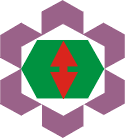 “คู่มือการตรวจประเมินโรงงานตามแผนปฏิบัติการลดและขจัดมลพิษของผู้ประกอบการกลุ่มอุตสาหกรรม พื้นที่มาบตาพุด”โดยการนิคมอุตสาหกรรมแห่งประเทศไทย (กนอ.)บริษัท..............................................................................สังกัดนิคมอุตสาหกรรม.....................................................วันที่เข้าตรวจโรงงาน........................................................สารบัญรายงานการตรวจประเมินโรงงานตามแผนปฏิบัติการลดและขจัดมลพิษของผู้ประกอบการกลุ่มอุตสาหกรรม พื้นที่มาบตาพุด  (สังกัดการนิคมอุตสาหกรรมแห่งประเทศไทย)อ้างอิงคำสั่งการนิคมอุตสาหกรรมแห่งประเทศไทยที่ 130 /2558 ลงวันที่  27 มีนาคม 2558  เรื่อง  แต่งตั้งคณะกรรมการกำกับการดำเนินการตามแผนปฏิบัติการลดและขจัดมลพิษของโรงงานอุตสาหกรรมในกลุ่มนิคมอุตสาหกรรม และท่าเรืออุตสาหกรรมพื้นที่มาบตาพุดคำสั่งคณะกรรมการกำกับการดำเนินการตามแผนปฏิบัติการลดและขจัดมลพิษของโรงงานอุตสาหกรรมในพื้นที่มาบตาพุด ที่ 001 /2560 ลงวันที่ 8 มีนาคม 2560 เรื่อง  แต่งตั้งคณะทำงานตรวจประเมินโรงงานอุตสาหกรรม กลุ่มนิคมอุตสาหกรรมพื้นที่มาบตาพุดเอกสารประกอบการตรวจเยี่ยมโรงงาน ประกอบด้วย3.1  เกณฑ์การประเมินผลการตรวจเยี่ยมโรงงานอุตสาหกรรมในกลุ่มนิคมอุตสาหกรรมพื้นที่มาบตาพุด จังหวัด      ระยอง  ปรับปรุง ณ วันที่ 23 พฤษภาคม 25603.2  แบบฟอร์มการประเมินผลการตรวจประเมินโรงงานรายงานการตรวจประเมินโรงงานตามแผนปฏิบัติการลดและขจัดมลพิษของผู้ประกอบการกลุ่มนิคมอุตสาหกรรม พื้นที่มาบตาพุดครั้งที่............... ประจำปี........................รายชื่อผู้เข้าร่วมตรวจข้อมูลโรงงานข้อมูลโรงงานข้อมูลโรงงานข้อมูลโรงงานข้อมูลโรงงานบริษัท..................................................................................นิคมอุตสาหกรรม........................................................................................................ทะเบียนโรงงานเลขที่ ......................................................................แปลงที่ดินที่..............................เนื้อที่............................... (ไร่-งาน-ตารางวา)ประเภทโรงงาน  .......................................................................................ประกอบกิจการ...................................................................................................................................................................................................................................................................................................................จำนวนคนงานทั้งหมด ……………………….. คน          ชาย...........................  คน                   หญิง................................. คนจำนวนผู้ปฏิบัติงานในสำนักงานทั้งหมด............................ คนจำนวนเงินลงทุน.........................................  ล้านบาทสัญชาติผู้ถือหุ้น (ไทย) .....................…………%              (ต่างชาติ) สัญชาติ.................................... คิดเป็น…………………%                                                                     (ต่างชาติ) สัญชาติ.................................... คิดเป็น…………...……%กำลังการผลิตปัจจุบัน.................................. ตัน/เดือน   กำลังการผลิตสูงสุด.....................................ตัน/ปีกำลังเครื่องจักรรวม ..................................  แรงม้าที่อยู่สำนักงานใหญ่ ................................................................................................................................................................................................................................................................................โทรศัพท์..........................................โทรสาร ..............................................................                ที่ตั้งโรงงาน ...................................................................................................................................................................................................................................................................................โทรศัพท์..........................................โทรสาร ..............................................................        Web Site (ถ้ามี) ...............................................................................................................................................................................................ปริมาณการใช้กระแสไฟฟ้า เฉลี่ย  ...................................................กิโลวัตต์/เดือน  แหล่งที่มา.................................................................... (หน่วย)                                                                                           แหล่งสำรอง...............................................(หน่วย)บริษัท..................................................................................นิคมอุตสาหกรรม........................................................................................................ทะเบียนโรงงานเลขที่ ......................................................................แปลงที่ดินที่..............................เนื้อที่............................... (ไร่-งาน-ตารางวา)ประเภทโรงงาน  .......................................................................................ประกอบกิจการ...................................................................................................................................................................................................................................................................................................................จำนวนคนงานทั้งหมด ……………………….. คน          ชาย...........................  คน                   หญิง................................. คนจำนวนผู้ปฏิบัติงานในสำนักงานทั้งหมด............................ คนจำนวนเงินลงทุน.........................................  ล้านบาทสัญชาติผู้ถือหุ้น (ไทย) .....................…………%              (ต่างชาติ) สัญชาติ.................................... คิดเป็น…………………%                                                                     (ต่างชาติ) สัญชาติ.................................... คิดเป็น…………...……%กำลังการผลิตปัจจุบัน.................................. ตัน/เดือน   กำลังการผลิตสูงสุด.....................................ตัน/ปีกำลังเครื่องจักรรวม ..................................  แรงม้าที่อยู่สำนักงานใหญ่ ................................................................................................................................................................................................................................................................................โทรศัพท์..........................................โทรสาร ..............................................................                ที่ตั้งโรงงาน ...................................................................................................................................................................................................................................................................................โทรศัพท์..........................................โทรสาร ..............................................................        Web Site (ถ้ามี) ...............................................................................................................................................................................................ปริมาณการใช้กระแสไฟฟ้า เฉลี่ย  ...................................................กิโลวัตต์/เดือน  แหล่งที่มา.................................................................... (หน่วย)                                                                                           แหล่งสำรอง...............................................(หน่วย)บริษัท..................................................................................นิคมอุตสาหกรรม........................................................................................................ทะเบียนโรงงานเลขที่ ......................................................................แปลงที่ดินที่..............................เนื้อที่............................... (ไร่-งาน-ตารางวา)ประเภทโรงงาน  .......................................................................................ประกอบกิจการ...................................................................................................................................................................................................................................................................................................................จำนวนคนงานทั้งหมด ……………………….. คน          ชาย...........................  คน                   หญิง................................. คนจำนวนผู้ปฏิบัติงานในสำนักงานทั้งหมด............................ คนจำนวนเงินลงทุน.........................................  ล้านบาทสัญชาติผู้ถือหุ้น (ไทย) .....................…………%              (ต่างชาติ) สัญชาติ.................................... คิดเป็น…………………%                                                                     (ต่างชาติ) สัญชาติ.................................... คิดเป็น…………...……%กำลังการผลิตปัจจุบัน.................................. ตัน/เดือน   กำลังการผลิตสูงสุด.....................................ตัน/ปีกำลังเครื่องจักรรวม ..................................  แรงม้าที่อยู่สำนักงานใหญ่ ................................................................................................................................................................................................................................................................................โทรศัพท์..........................................โทรสาร ..............................................................                ที่ตั้งโรงงาน ...................................................................................................................................................................................................................................................................................โทรศัพท์..........................................โทรสาร ..............................................................        Web Site (ถ้ามี) ...............................................................................................................................................................................................ปริมาณการใช้กระแสไฟฟ้า เฉลี่ย  ...................................................กิโลวัตต์/เดือน  แหล่งที่มา.................................................................... (หน่วย)                                                                                           แหล่งสำรอง...............................................(หน่วย)บริษัท..................................................................................นิคมอุตสาหกรรม........................................................................................................ทะเบียนโรงงานเลขที่ ......................................................................แปลงที่ดินที่..............................เนื้อที่............................... (ไร่-งาน-ตารางวา)ประเภทโรงงาน  .......................................................................................ประกอบกิจการ...................................................................................................................................................................................................................................................................................................................จำนวนคนงานทั้งหมด ……………………….. คน          ชาย...........................  คน                   หญิง................................. คนจำนวนผู้ปฏิบัติงานในสำนักงานทั้งหมด............................ คนจำนวนเงินลงทุน.........................................  ล้านบาทสัญชาติผู้ถือหุ้น (ไทย) .....................…………%              (ต่างชาติ) สัญชาติ.................................... คิดเป็น…………………%                                                                     (ต่างชาติ) สัญชาติ.................................... คิดเป็น…………...……%กำลังการผลิตปัจจุบัน.................................. ตัน/เดือน   กำลังการผลิตสูงสุด.....................................ตัน/ปีกำลังเครื่องจักรรวม ..................................  แรงม้าที่อยู่สำนักงานใหญ่ ................................................................................................................................................................................................................................................................................โทรศัพท์..........................................โทรสาร ..............................................................                ที่ตั้งโรงงาน ...................................................................................................................................................................................................................................................................................โทรศัพท์..........................................โทรสาร ..............................................................        Web Site (ถ้ามี) ...............................................................................................................................................................................................ปริมาณการใช้กระแสไฟฟ้า เฉลี่ย  ...................................................กิโลวัตต์/เดือน  แหล่งที่มา.................................................................... (หน่วย)                                                                                           แหล่งสำรอง...............................................(หน่วย)บริษัท..................................................................................นิคมอุตสาหกรรม........................................................................................................ทะเบียนโรงงานเลขที่ ......................................................................แปลงที่ดินที่..............................เนื้อที่............................... (ไร่-งาน-ตารางวา)ประเภทโรงงาน  .......................................................................................ประกอบกิจการ...................................................................................................................................................................................................................................................................................................................จำนวนคนงานทั้งหมด ……………………….. คน          ชาย...........................  คน                   หญิง................................. คนจำนวนผู้ปฏิบัติงานในสำนักงานทั้งหมด............................ คนจำนวนเงินลงทุน.........................................  ล้านบาทสัญชาติผู้ถือหุ้น (ไทย) .....................…………%              (ต่างชาติ) สัญชาติ.................................... คิดเป็น…………………%                                                                     (ต่างชาติ) สัญชาติ.................................... คิดเป็น…………...……%กำลังการผลิตปัจจุบัน.................................. ตัน/เดือน   กำลังการผลิตสูงสุด.....................................ตัน/ปีกำลังเครื่องจักรรวม ..................................  แรงม้าที่อยู่สำนักงานใหญ่ ................................................................................................................................................................................................................................................................................โทรศัพท์..........................................โทรสาร ..............................................................                ที่ตั้งโรงงาน ...................................................................................................................................................................................................................................................................................โทรศัพท์..........................................โทรสาร ..............................................................        Web Site (ถ้ามี) ...............................................................................................................................................................................................ปริมาณการใช้กระแสไฟฟ้า เฉลี่ย  ...................................................กิโลวัตต์/เดือน  แหล่งที่มา.................................................................... (หน่วย)                                                                                           แหล่งสำรอง...............................................(หน่วย)ข้อมูลเกี่ยวกับบุคคล  (ทบทวนทุก 3 เดือน)ข้อมูลเกี่ยวกับบุคคล  (ทบทวนทุก 3 เดือน)ข้อมูลเกี่ยวกับบุคคล  (ทบทวนทุก 3 เดือน)ข้อมูลเกี่ยวกับบุคคล  (ทบทวนทุก 3 เดือน)ข้อมูลเกี่ยวกับบุคคล  (ทบทวนทุก 3 เดือน)ชื่อ-นามสกุลโทรศัพท์มือถือโทรศัพท์/โทรสารEmailผู้บริหารเจ้าหน้าที่ปลอดภัยเจ้าหน้าที่สิ่งแวดล้อมเจ้าหน้าที่ด้าน CSR.การรับรองมาตรฐาน(   )  ISO 9001 version………..……  (  )  ISO 14001 version………..….  (   )  มอก 18000 version………….  (   ) ISO 26000 version………..….   (   ) อื่นๆ  …………………………………………………………..…. การรับรองมาตรฐาน(   )  ISO 9001 version………..……  (  )  ISO 14001 version………..….  (   )  มอก 18000 version………….  (   ) ISO 26000 version………..….   (   ) อื่นๆ  …………………………………………………………..…. การรับรองมาตรฐาน(   )  ISO 9001 version………..……  (  )  ISO 14001 version………..….  (   )  มอก 18000 version………….  (   ) ISO 26000 version………..….   (   ) อื่นๆ  …………………………………………………………..…. การรับรองมาตรฐาน(   )  ISO 9001 version………..……  (  )  ISO 14001 version………..….  (   )  มอก 18000 version………….  (   ) ISO 26000 version………..….   (   ) อื่นๆ  …………………………………………………………..…. การรับรองมาตรฐาน(   )  ISO 9001 version………..……  (  )  ISO 14001 version………..….  (   )  มอก 18000 version………….  (   ) ISO 26000 version………..….   (   ) อื่นๆ  …………………………………………………………..…. 1.  การจัดการด้านน้ำ1.  การจัดการด้านน้ำ1.  การจัดการด้านน้ำ1.  การจัดการด้านน้ำ1.  การจัดการด้านน้ำปริมาณการใช้น้ำ                                (   )  น้ำประปา    ปริมาณการใช้น้ำในปี พ.ศ. 2559  ........................................ลบ.ม./เดือน ...........................ลบ.ม. /ปี                               ปริมาณการใช้น้ำในปัจจุบันเฉลี่ย  .........................................ลบ.ม./เดือน                 แหล่งที่มา..................................................................................................                    (   )  น้ำดิบ        ปริมาณการใช้น้ำในปี พ.ศ. 2559  ........................................ลบ.ม./เดือน...........................ลบ.ม. /ปี                                ปริมาณการใช้น้ำในปัจจุบันเฉลี่ย  .........................................ลบ.ม./เดือน                 แหล่งที่มา..................................................................................................               2. ปริมาณน้ำเสีย              	น้ำเสียจากกระบวนการผลิต          ..................................................   ลบ.ม./วัน 	น้ำเสียจากการบริโภค/อุปโภค       ...................................................   ลบ.ม./วัน 	น้ำเสียจากกิจกรรมอื่นๆ              ....................................................   ลบ.ม./วัน 3. โรงงานมีระบบบำบัดน้ำเสียของตนเอง      (   )  มีบางส่วน (Pretreatment)      (   )  บำบัดเองทั้งหมด      (   )  ไม่มี     ชนิดของระบบบำบัดน้ำเสีย  (   ) ระบบบำบัดน้ำเสียแบบบ่อปรับเสถียร (Stabilization Pond)                                       (   ) ระบบบำบัดน้ำเสียแบบบ่อเติมอากาศ (Aerated Lagoon หรือ AL)                                       (   ) ระบบบำบัดน้ำเสียแบบบึงประดิษฐ์ (Constructed Wetland)                                       (   ) ระบบบำบัดน้ำเสียแบบแอกทิเวเต็ดสลัดจ์ (Activated Sludge Process)                                       (   ) ระบบบำบัดน้ำเสียคลองวนเวียน (Oxidation Ditch) ดูรายละเอียด                                      (   ) ระบบบำบัดน้ำเสียแบบแผ่นจานหมุนชีวภาพ (Rotating Biological Contactor ; RBC)                                      (   ) อื่นๆ .................................................................................................................................    คุณภาพน้ำทิ้งจากระบบเป็นไปตามมาตรฐาน   (   )  กนอ.       (   )  กรอ.        (   )  อื่นๆ โปรดระบุ................................................     ความสามารถของระบบบำบัดน้ำเสีย ....................................................................ลบ.ม./วัน    จุดระบายน้ำทิ้ง...................................................................................................................................	ปริมาณการใช้ไฟฟ้าในระบบบำบัดน้ำเสียเฉลี่ย..................................................... Kwh. /เดือน	ปริมาณการใช้สารเคมีในระบบบำบัดน้ำเสีย4.  โรงงานใช้บริการระบบบำบัดน้ำเสียส่วนกลาง           (   )  ใช้               (   )  ไม่ใช้  5.  ปริมาณน้ำทิ้งที่ปล่อยระบายออกจากโรงงานทั้งหมด ..................................................................................ลบ.ม./วัน      (หมายถึง ทั้งที่เข้าสู่ระบบบำบัดส่วนกลาง และไม่เข้าสู่ระบบบำบัดส่วนกลาง)6.   มาตรการการปรับลดการระบายน้ำทิ้ง       (   )  มี                     (   )  ไม่มี  การใช้น้ำของสถานประกอบการปริมาณน้ำ Reuse  ที่นำกลับไปใช้………………………… ลบ.ม./เดือน ประเภทการนำไปใช้ประโยชน์........................................................ ปริมาณน้ำ Recycle ที่นำกลับไปใช้…………………….… ลบ.ม./เดือน ประเภทการนำไปใช้ประโยชน์......................................................... การเก็บกักน้ำสำรอง          (   ) น้ำดิบ        (   ) น้ำประปา         (   ) ไม่มีประเภทของการกักเก็บ      (   )  บ่อดินปูพื้นพลาสติก จำนวน ..........บ่อ    ขนาดความจุ.......................... ลบ.ม. /บ่อ                                             (   )  ถังคอนกรีต           จำนวน ...........ถัง    ขนาดความจุ.......................... ลบ.ม. /ถัง                                             (   )  ถังผลิตภัณฑ์          จำนวน ...........ถัง    ขนาดความจุ.......................... ลบ.ม. /ถัง      7.5 วัตถุประสงค์ของการสำรองน้ำ .................................................................................................................................................................            ..................................................................................................................................................................................................................ระบบการเชื่อมโยงข้อมูลการตรวจวัดคุณภาพน้ำทิ้งอุตสาหกรรมตามประกาศ อก. (Online Pollution Management System: OPMS)      (   )  ไม่เข้าข่ายติดตั้ง        (   )  เข้าข่ายติดตั้ง   (   )  ติดตั้งแล้วเสร็จ  Online  เข้ากรมโรงงานอุตสาหกรรม /สำนักงานนิคมฯ มาบตาพุด                                                          (   )  ติดตั้งแล้วเสร็จ ยังไม่มีการ Online เข้ากรมโรงงานอุตสาหกรรม                                                           (   )  อยู่ระหว่างดำเนินการการจัดส่งข้อมูลการทำงานของระบบบำบัดน้ำเสียตามแบบ ทส.2 ตามมาตรา 80 แห่ง พรบ.ส่งเสริมและรักษาคุณภาพสิ่งแวดล้อมแห่งชาติ พ.ศ.2535  (   )  จัดส่งแล้ว (เทศบาลเมืองมาบตาพุด)         (   )  ยังไม่ได้ดำเนินการความคิดเห็นจากการตรวจสอบ /การชี้แจงจากบริษัทฯ....................................................................................................................................................................................................................................................................................................................................................................................................................................................................................................................................................................................................ปริมาณการใช้น้ำ                                (   )  น้ำประปา    ปริมาณการใช้น้ำในปี พ.ศ. 2559  ........................................ลบ.ม./เดือน ...........................ลบ.ม. /ปี                               ปริมาณการใช้น้ำในปัจจุบันเฉลี่ย  .........................................ลบ.ม./เดือน                 แหล่งที่มา..................................................................................................                    (   )  น้ำดิบ        ปริมาณการใช้น้ำในปี พ.ศ. 2559  ........................................ลบ.ม./เดือน...........................ลบ.ม. /ปี                                ปริมาณการใช้น้ำในปัจจุบันเฉลี่ย  .........................................ลบ.ม./เดือน                 แหล่งที่มา..................................................................................................               2. ปริมาณน้ำเสีย              	น้ำเสียจากกระบวนการผลิต          ..................................................   ลบ.ม./วัน 	น้ำเสียจากการบริโภค/อุปโภค       ...................................................   ลบ.ม./วัน 	น้ำเสียจากกิจกรรมอื่นๆ              ....................................................   ลบ.ม./วัน 3. โรงงานมีระบบบำบัดน้ำเสียของตนเอง      (   )  มีบางส่วน (Pretreatment)      (   )  บำบัดเองทั้งหมด      (   )  ไม่มี     ชนิดของระบบบำบัดน้ำเสีย  (   ) ระบบบำบัดน้ำเสียแบบบ่อปรับเสถียร (Stabilization Pond)                                       (   ) ระบบบำบัดน้ำเสียแบบบ่อเติมอากาศ (Aerated Lagoon หรือ AL)                                       (   ) ระบบบำบัดน้ำเสียแบบบึงประดิษฐ์ (Constructed Wetland)                                       (   ) ระบบบำบัดน้ำเสียแบบแอกทิเวเต็ดสลัดจ์ (Activated Sludge Process)                                       (   ) ระบบบำบัดน้ำเสียคลองวนเวียน (Oxidation Ditch) ดูรายละเอียด                                      (   ) ระบบบำบัดน้ำเสียแบบแผ่นจานหมุนชีวภาพ (Rotating Biological Contactor ; RBC)                                      (   ) อื่นๆ .................................................................................................................................    คุณภาพน้ำทิ้งจากระบบเป็นไปตามมาตรฐาน   (   )  กนอ.       (   )  กรอ.        (   )  อื่นๆ โปรดระบุ................................................     ความสามารถของระบบบำบัดน้ำเสีย ....................................................................ลบ.ม./วัน    จุดระบายน้ำทิ้ง...................................................................................................................................	ปริมาณการใช้ไฟฟ้าในระบบบำบัดน้ำเสียเฉลี่ย..................................................... Kwh. /เดือน	ปริมาณการใช้สารเคมีในระบบบำบัดน้ำเสีย4.  โรงงานใช้บริการระบบบำบัดน้ำเสียส่วนกลาง           (   )  ใช้               (   )  ไม่ใช้  5.  ปริมาณน้ำทิ้งที่ปล่อยระบายออกจากโรงงานทั้งหมด ..................................................................................ลบ.ม./วัน      (หมายถึง ทั้งที่เข้าสู่ระบบบำบัดส่วนกลาง และไม่เข้าสู่ระบบบำบัดส่วนกลาง)6.   มาตรการการปรับลดการระบายน้ำทิ้ง       (   )  มี                     (   )  ไม่มี  การใช้น้ำของสถานประกอบการปริมาณน้ำ Reuse  ที่นำกลับไปใช้………………………… ลบ.ม./เดือน ประเภทการนำไปใช้ประโยชน์........................................................ ปริมาณน้ำ Recycle ที่นำกลับไปใช้…………………….… ลบ.ม./เดือน ประเภทการนำไปใช้ประโยชน์......................................................... การเก็บกักน้ำสำรอง          (   ) น้ำดิบ        (   ) น้ำประปา         (   ) ไม่มีประเภทของการกักเก็บ      (   )  บ่อดินปูพื้นพลาสติก จำนวน ..........บ่อ    ขนาดความจุ.......................... ลบ.ม. /บ่อ                                             (   )  ถังคอนกรีต           จำนวน ...........ถัง    ขนาดความจุ.......................... ลบ.ม. /ถัง                                             (   )  ถังผลิตภัณฑ์          จำนวน ...........ถัง    ขนาดความจุ.......................... ลบ.ม. /ถัง      7.5 วัตถุประสงค์ของการสำรองน้ำ .................................................................................................................................................................            ..................................................................................................................................................................................................................ระบบการเชื่อมโยงข้อมูลการตรวจวัดคุณภาพน้ำทิ้งอุตสาหกรรมตามประกาศ อก. (Online Pollution Management System: OPMS)      (   )  ไม่เข้าข่ายติดตั้ง        (   )  เข้าข่ายติดตั้ง   (   )  ติดตั้งแล้วเสร็จ  Online  เข้ากรมโรงงานอุตสาหกรรม /สำนักงานนิคมฯ มาบตาพุด                                                          (   )  ติดตั้งแล้วเสร็จ ยังไม่มีการ Online เข้ากรมโรงงานอุตสาหกรรม                                                           (   )  อยู่ระหว่างดำเนินการการจัดส่งข้อมูลการทำงานของระบบบำบัดน้ำเสียตามแบบ ทส.2 ตามมาตรา 80 แห่ง พรบ.ส่งเสริมและรักษาคุณภาพสิ่งแวดล้อมแห่งชาติ พ.ศ.2535  (   )  จัดส่งแล้ว (เทศบาลเมืองมาบตาพุด)         (   )  ยังไม่ได้ดำเนินการความคิดเห็นจากการตรวจสอบ /การชี้แจงจากบริษัทฯ....................................................................................................................................................................................................................................................................................................................................................................................................................................................................................................................................................................................................ปริมาณการใช้น้ำ                                (   )  น้ำประปา    ปริมาณการใช้น้ำในปี พ.ศ. 2559  ........................................ลบ.ม./เดือน ...........................ลบ.ม. /ปี                               ปริมาณการใช้น้ำในปัจจุบันเฉลี่ย  .........................................ลบ.ม./เดือน                 แหล่งที่มา..................................................................................................                    (   )  น้ำดิบ        ปริมาณการใช้น้ำในปี พ.ศ. 2559  ........................................ลบ.ม./เดือน...........................ลบ.ม. /ปี                                ปริมาณการใช้น้ำในปัจจุบันเฉลี่ย  .........................................ลบ.ม./เดือน                 แหล่งที่มา..................................................................................................               2. ปริมาณน้ำเสีย              	น้ำเสียจากกระบวนการผลิต          ..................................................   ลบ.ม./วัน 	น้ำเสียจากการบริโภค/อุปโภค       ...................................................   ลบ.ม./วัน 	น้ำเสียจากกิจกรรมอื่นๆ              ....................................................   ลบ.ม./วัน 3. โรงงานมีระบบบำบัดน้ำเสียของตนเอง      (   )  มีบางส่วน (Pretreatment)      (   )  บำบัดเองทั้งหมด      (   )  ไม่มี     ชนิดของระบบบำบัดน้ำเสีย  (   ) ระบบบำบัดน้ำเสียแบบบ่อปรับเสถียร (Stabilization Pond)                                       (   ) ระบบบำบัดน้ำเสียแบบบ่อเติมอากาศ (Aerated Lagoon หรือ AL)                                       (   ) ระบบบำบัดน้ำเสียแบบบึงประดิษฐ์ (Constructed Wetland)                                       (   ) ระบบบำบัดน้ำเสียแบบแอกทิเวเต็ดสลัดจ์ (Activated Sludge Process)                                       (   ) ระบบบำบัดน้ำเสียคลองวนเวียน (Oxidation Ditch) ดูรายละเอียด                                      (   ) ระบบบำบัดน้ำเสียแบบแผ่นจานหมุนชีวภาพ (Rotating Biological Contactor ; RBC)                                      (   ) อื่นๆ .................................................................................................................................    คุณภาพน้ำทิ้งจากระบบเป็นไปตามมาตรฐาน   (   )  กนอ.       (   )  กรอ.        (   )  อื่นๆ โปรดระบุ................................................     ความสามารถของระบบบำบัดน้ำเสีย ....................................................................ลบ.ม./วัน    จุดระบายน้ำทิ้ง...................................................................................................................................	ปริมาณการใช้ไฟฟ้าในระบบบำบัดน้ำเสียเฉลี่ย..................................................... Kwh. /เดือน	ปริมาณการใช้สารเคมีในระบบบำบัดน้ำเสีย4.  โรงงานใช้บริการระบบบำบัดน้ำเสียส่วนกลาง           (   )  ใช้               (   )  ไม่ใช้  5.  ปริมาณน้ำทิ้งที่ปล่อยระบายออกจากโรงงานทั้งหมด ..................................................................................ลบ.ม./วัน      (หมายถึง ทั้งที่เข้าสู่ระบบบำบัดส่วนกลาง และไม่เข้าสู่ระบบบำบัดส่วนกลาง)6.   มาตรการการปรับลดการระบายน้ำทิ้ง       (   )  มี                     (   )  ไม่มี  การใช้น้ำของสถานประกอบการปริมาณน้ำ Reuse  ที่นำกลับไปใช้………………………… ลบ.ม./เดือน ประเภทการนำไปใช้ประโยชน์........................................................ ปริมาณน้ำ Recycle ที่นำกลับไปใช้…………………….… ลบ.ม./เดือน ประเภทการนำไปใช้ประโยชน์......................................................... การเก็บกักน้ำสำรอง          (   ) น้ำดิบ        (   ) น้ำประปา         (   ) ไม่มีประเภทของการกักเก็บ      (   )  บ่อดินปูพื้นพลาสติก จำนวน ..........บ่อ    ขนาดความจุ.......................... ลบ.ม. /บ่อ                                             (   )  ถังคอนกรีต           จำนวน ...........ถัง    ขนาดความจุ.......................... ลบ.ม. /ถัง                                             (   )  ถังผลิตภัณฑ์          จำนวน ...........ถัง    ขนาดความจุ.......................... ลบ.ม. /ถัง      7.5 วัตถุประสงค์ของการสำรองน้ำ .................................................................................................................................................................            ..................................................................................................................................................................................................................ระบบการเชื่อมโยงข้อมูลการตรวจวัดคุณภาพน้ำทิ้งอุตสาหกรรมตามประกาศ อก. (Online Pollution Management System: OPMS)      (   )  ไม่เข้าข่ายติดตั้ง        (   )  เข้าข่ายติดตั้ง   (   )  ติดตั้งแล้วเสร็จ  Online  เข้ากรมโรงงานอุตสาหกรรม /สำนักงานนิคมฯ มาบตาพุด                                                          (   )  ติดตั้งแล้วเสร็จ ยังไม่มีการ Online เข้ากรมโรงงานอุตสาหกรรม                                                           (   )  อยู่ระหว่างดำเนินการการจัดส่งข้อมูลการทำงานของระบบบำบัดน้ำเสียตามแบบ ทส.2 ตามมาตรา 80 แห่ง พรบ.ส่งเสริมและรักษาคุณภาพสิ่งแวดล้อมแห่งชาติ พ.ศ.2535  (   )  จัดส่งแล้ว (เทศบาลเมืองมาบตาพุด)         (   )  ยังไม่ได้ดำเนินการความคิดเห็นจากการตรวจสอบ /การชี้แจงจากบริษัทฯ....................................................................................................................................................................................................................................................................................................................................................................................................................................................................................................................................................................................................ปริมาณการใช้น้ำ                                (   )  น้ำประปา    ปริมาณการใช้น้ำในปี พ.ศ. 2559  ........................................ลบ.ม./เดือน ...........................ลบ.ม. /ปี                               ปริมาณการใช้น้ำในปัจจุบันเฉลี่ย  .........................................ลบ.ม./เดือน                 แหล่งที่มา..................................................................................................                    (   )  น้ำดิบ        ปริมาณการใช้น้ำในปี พ.ศ. 2559  ........................................ลบ.ม./เดือน...........................ลบ.ม. /ปี                                ปริมาณการใช้น้ำในปัจจุบันเฉลี่ย  .........................................ลบ.ม./เดือน                 แหล่งที่มา..................................................................................................               2. ปริมาณน้ำเสีย              	น้ำเสียจากกระบวนการผลิต          ..................................................   ลบ.ม./วัน 	น้ำเสียจากการบริโภค/อุปโภค       ...................................................   ลบ.ม./วัน 	น้ำเสียจากกิจกรรมอื่นๆ              ....................................................   ลบ.ม./วัน 3. โรงงานมีระบบบำบัดน้ำเสียของตนเอง      (   )  มีบางส่วน (Pretreatment)      (   )  บำบัดเองทั้งหมด      (   )  ไม่มี     ชนิดของระบบบำบัดน้ำเสีย  (   ) ระบบบำบัดน้ำเสียแบบบ่อปรับเสถียร (Stabilization Pond)                                       (   ) ระบบบำบัดน้ำเสียแบบบ่อเติมอากาศ (Aerated Lagoon หรือ AL)                                       (   ) ระบบบำบัดน้ำเสียแบบบึงประดิษฐ์ (Constructed Wetland)                                       (   ) ระบบบำบัดน้ำเสียแบบแอกทิเวเต็ดสลัดจ์ (Activated Sludge Process)                                       (   ) ระบบบำบัดน้ำเสียคลองวนเวียน (Oxidation Ditch) ดูรายละเอียด                                      (   ) ระบบบำบัดน้ำเสียแบบแผ่นจานหมุนชีวภาพ (Rotating Biological Contactor ; RBC)                                      (   ) อื่นๆ .................................................................................................................................    คุณภาพน้ำทิ้งจากระบบเป็นไปตามมาตรฐาน   (   )  กนอ.       (   )  กรอ.        (   )  อื่นๆ โปรดระบุ................................................     ความสามารถของระบบบำบัดน้ำเสีย ....................................................................ลบ.ม./วัน    จุดระบายน้ำทิ้ง...................................................................................................................................	ปริมาณการใช้ไฟฟ้าในระบบบำบัดน้ำเสียเฉลี่ย..................................................... Kwh. /เดือน	ปริมาณการใช้สารเคมีในระบบบำบัดน้ำเสีย4.  โรงงานใช้บริการระบบบำบัดน้ำเสียส่วนกลาง           (   )  ใช้               (   )  ไม่ใช้  5.  ปริมาณน้ำทิ้งที่ปล่อยระบายออกจากโรงงานทั้งหมด ..................................................................................ลบ.ม./วัน      (หมายถึง ทั้งที่เข้าสู่ระบบบำบัดส่วนกลาง และไม่เข้าสู่ระบบบำบัดส่วนกลาง)6.   มาตรการการปรับลดการระบายน้ำทิ้ง       (   )  มี                     (   )  ไม่มี  การใช้น้ำของสถานประกอบการปริมาณน้ำ Reuse  ที่นำกลับไปใช้………………………… ลบ.ม./เดือน ประเภทการนำไปใช้ประโยชน์........................................................ ปริมาณน้ำ Recycle ที่นำกลับไปใช้…………………….… ลบ.ม./เดือน ประเภทการนำไปใช้ประโยชน์......................................................... การเก็บกักน้ำสำรอง          (   ) น้ำดิบ        (   ) น้ำประปา         (   ) ไม่มีประเภทของการกักเก็บ      (   )  บ่อดินปูพื้นพลาสติก จำนวน ..........บ่อ    ขนาดความจุ.......................... ลบ.ม. /บ่อ                                             (   )  ถังคอนกรีต           จำนวน ...........ถัง    ขนาดความจุ.......................... ลบ.ม. /ถัง                                             (   )  ถังผลิตภัณฑ์          จำนวน ...........ถัง    ขนาดความจุ.......................... ลบ.ม. /ถัง      7.5 วัตถุประสงค์ของการสำรองน้ำ .................................................................................................................................................................            ..................................................................................................................................................................................................................ระบบการเชื่อมโยงข้อมูลการตรวจวัดคุณภาพน้ำทิ้งอุตสาหกรรมตามประกาศ อก. (Online Pollution Management System: OPMS)      (   )  ไม่เข้าข่ายติดตั้ง        (   )  เข้าข่ายติดตั้ง   (   )  ติดตั้งแล้วเสร็จ  Online  เข้ากรมโรงงานอุตสาหกรรม /สำนักงานนิคมฯ มาบตาพุด                                                          (   )  ติดตั้งแล้วเสร็จ ยังไม่มีการ Online เข้ากรมโรงงานอุตสาหกรรม                                                           (   )  อยู่ระหว่างดำเนินการการจัดส่งข้อมูลการทำงานของระบบบำบัดน้ำเสียตามแบบ ทส.2 ตามมาตรา 80 แห่ง พรบ.ส่งเสริมและรักษาคุณภาพสิ่งแวดล้อมแห่งชาติ พ.ศ.2535  (   )  จัดส่งแล้ว (เทศบาลเมืองมาบตาพุด)         (   )  ยังไม่ได้ดำเนินการความคิดเห็นจากการตรวจสอบ /การชี้แจงจากบริษัทฯ....................................................................................................................................................................................................................................................................................................................................................................................................................................................................................................................................................................................................ปริมาณการใช้น้ำ                                (   )  น้ำประปา    ปริมาณการใช้น้ำในปี พ.ศ. 2559  ........................................ลบ.ม./เดือน ...........................ลบ.ม. /ปี                               ปริมาณการใช้น้ำในปัจจุบันเฉลี่ย  .........................................ลบ.ม./เดือน                 แหล่งที่มา..................................................................................................                    (   )  น้ำดิบ        ปริมาณการใช้น้ำในปี พ.ศ. 2559  ........................................ลบ.ม./เดือน...........................ลบ.ม. /ปี                                ปริมาณการใช้น้ำในปัจจุบันเฉลี่ย  .........................................ลบ.ม./เดือน                 แหล่งที่มา..................................................................................................               2. ปริมาณน้ำเสีย              	น้ำเสียจากกระบวนการผลิต          ..................................................   ลบ.ม./วัน 	น้ำเสียจากการบริโภค/อุปโภค       ...................................................   ลบ.ม./วัน 	น้ำเสียจากกิจกรรมอื่นๆ              ....................................................   ลบ.ม./วัน 3. โรงงานมีระบบบำบัดน้ำเสียของตนเอง      (   )  มีบางส่วน (Pretreatment)      (   )  บำบัดเองทั้งหมด      (   )  ไม่มี     ชนิดของระบบบำบัดน้ำเสีย  (   ) ระบบบำบัดน้ำเสียแบบบ่อปรับเสถียร (Stabilization Pond)                                       (   ) ระบบบำบัดน้ำเสียแบบบ่อเติมอากาศ (Aerated Lagoon หรือ AL)                                       (   ) ระบบบำบัดน้ำเสียแบบบึงประดิษฐ์ (Constructed Wetland)                                       (   ) ระบบบำบัดน้ำเสียแบบแอกทิเวเต็ดสลัดจ์ (Activated Sludge Process)                                       (   ) ระบบบำบัดน้ำเสียคลองวนเวียน (Oxidation Ditch) ดูรายละเอียด                                      (   ) ระบบบำบัดน้ำเสียแบบแผ่นจานหมุนชีวภาพ (Rotating Biological Contactor ; RBC)                                      (   ) อื่นๆ .................................................................................................................................    คุณภาพน้ำทิ้งจากระบบเป็นไปตามมาตรฐาน   (   )  กนอ.       (   )  กรอ.        (   )  อื่นๆ โปรดระบุ................................................     ความสามารถของระบบบำบัดน้ำเสีย ....................................................................ลบ.ม./วัน    จุดระบายน้ำทิ้ง...................................................................................................................................	ปริมาณการใช้ไฟฟ้าในระบบบำบัดน้ำเสียเฉลี่ย..................................................... Kwh. /เดือน	ปริมาณการใช้สารเคมีในระบบบำบัดน้ำเสีย4.  โรงงานใช้บริการระบบบำบัดน้ำเสียส่วนกลาง           (   )  ใช้               (   )  ไม่ใช้  5.  ปริมาณน้ำทิ้งที่ปล่อยระบายออกจากโรงงานทั้งหมด ..................................................................................ลบ.ม./วัน      (หมายถึง ทั้งที่เข้าสู่ระบบบำบัดส่วนกลาง และไม่เข้าสู่ระบบบำบัดส่วนกลาง)6.   มาตรการการปรับลดการระบายน้ำทิ้ง       (   )  มี                     (   )  ไม่มี  การใช้น้ำของสถานประกอบการปริมาณน้ำ Reuse  ที่นำกลับไปใช้………………………… ลบ.ม./เดือน ประเภทการนำไปใช้ประโยชน์........................................................ ปริมาณน้ำ Recycle ที่นำกลับไปใช้…………………….… ลบ.ม./เดือน ประเภทการนำไปใช้ประโยชน์......................................................... การเก็บกักน้ำสำรอง          (   ) น้ำดิบ        (   ) น้ำประปา         (   ) ไม่มีประเภทของการกักเก็บ      (   )  บ่อดินปูพื้นพลาสติก จำนวน ..........บ่อ    ขนาดความจุ.......................... ลบ.ม. /บ่อ                                             (   )  ถังคอนกรีต           จำนวน ...........ถัง    ขนาดความจุ.......................... ลบ.ม. /ถัง                                             (   )  ถังผลิตภัณฑ์          จำนวน ...........ถัง    ขนาดความจุ.......................... ลบ.ม. /ถัง      7.5 วัตถุประสงค์ของการสำรองน้ำ .................................................................................................................................................................            ..................................................................................................................................................................................................................ระบบการเชื่อมโยงข้อมูลการตรวจวัดคุณภาพน้ำทิ้งอุตสาหกรรมตามประกาศ อก. (Online Pollution Management System: OPMS)      (   )  ไม่เข้าข่ายติดตั้ง        (   )  เข้าข่ายติดตั้ง   (   )  ติดตั้งแล้วเสร็จ  Online  เข้ากรมโรงงานอุตสาหกรรม /สำนักงานนิคมฯ มาบตาพุด                                                          (   )  ติดตั้งแล้วเสร็จ ยังไม่มีการ Online เข้ากรมโรงงานอุตสาหกรรม                                                           (   )  อยู่ระหว่างดำเนินการการจัดส่งข้อมูลการทำงานของระบบบำบัดน้ำเสียตามแบบ ทส.2 ตามมาตรา 80 แห่ง พรบ.ส่งเสริมและรักษาคุณภาพสิ่งแวดล้อมแห่งชาติ พ.ศ.2535  (   )  จัดส่งแล้ว (เทศบาลเมืองมาบตาพุด)         (   )  ยังไม่ได้ดำเนินการความคิดเห็นจากการตรวจสอบ /การชี้แจงจากบริษัทฯ....................................................................................................................................................................................................................................................................................................................................................................................................................................................................................................................................................................................................2.  การจัดการด้านขยะ/กากของเสีย2.  การจัดการด้านขยะ/กากของเสีย2.  การจัดการด้านขยะ/กากของเสีย2.  การจัดการด้านขยะ/กากของเสีย2.  การจัดการด้านขยะ/กากของเสีย1.   ขยะมูลฝอย      ปริมาณมูลฝอยปี พ.ศ.2559      ...................................................................   ตัน /เดือน ..........................................................  ตัน /ปี      ปริมาณมูลฝอยปัจจุบันเฉลี่ย      ...................................................................   ตัน /เดือน      ผู้รับดำเนินการ  .....................................................................................................................................................................................................2.   กากของเสียที่ไม่อันตราย (Non Hazardous Waste)      ปริมาณกากของเสียที่ไม่อันตราย  พ.ศ.2559   .................................................ตัน /เดือน  .......................................................... ตัน /ปี      ปริมาณกากของเสียที่ไม่อันตรายปัจจุบันเฉลี่ย ..................................................ตัน /เดือน      ผู้รับดำเนินการ ......................................................................................................................................................................................................      3.   กากของเสียอันตราย  (Hazardous Waste)      ปริมาณกากของเสียอันตราย  พ.ศ.2559 .......................................................... ตัน /เดือน  ..........................................................   ตัน/ปี      ปริมาณกากของเสียอันตรายปัจจุบันเฉลี่ย.......................................................... ตัน /เดือน      ผู้รับดำเนินการ .......................................................................................................................................................................................................      การติดตั้งระบบ GPS รถขนส่งกากของเสียอันตราย  (   ) ดำเนินการแล้ว 100%   (   ) อยู่ระหว่างดำเนินการ กำหนดแล้วเสร็จ......................4.   มาตรการหรือแผนงานการปรับลดด้านขยะ/กากของเสีย     4.1 ปริมาณมูลฝอย     (   ) มี                   (   )  ไม่มี           ผลการดำเนินการปรับลดจนถึงปัจจุบัน................................................................................................................................................................     4.2  ปริมาณกากของเสียที่ไม่อันตราย  (   ) มี                   (   )  ไม่มี            ผลการดำเนินการปรับลดจนถึงปัจจุบัน.............................................................................................................................................................      4.3  ปริมาณกากของเสียที่อันตราย  (   ) มี                   (   )  ไม่มี           ผลการดำเนินการปรับลดจนถึงปัจจุบัน.............................................................................................................................................................5.  ความคิดเห็นจากการตรวจสอบ / การชี้แจงจากบริษัท .............................................................................................................................................................................................................................................................................................................................................................................1.   ขยะมูลฝอย      ปริมาณมูลฝอยปี พ.ศ.2559      ...................................................................   ตัน /เดือน ..........................................................  ตัน /ปี      ปริมาณมูลฝอยปัจจุบันเฉลี่ย      ...................................................................   ตัน /เดือน      ผู้รับดำเนินการ  .....................................................................................................................................................................................................2.   กากของเสียที่ไม่อันตราย (Non Hazardous Waste)      ปริมาณกากของเสียที่ไม่อันตราย  พ.ศ.2559   .................................................ตัน /เดือน  .......................................................... ตัน /ปี      ปริมาณกากของเสียที่ไม่อันตรายปัจจุบันเฉลี่ย ..................................................ตัน /เดือน      ผู้รับดำเนินการ ......................................................................................................................................................................................................      3.   กากของเสียอันตราย  (Hazardous Waste)      ปริมาณกากของเสียอันตราย  พ.ศ.2559 .......................................................... ตัน /เดือน  ..........................................................   ตัน/ปี      ปริมาณกากของเสียอันตรายปัจจุบันเฉลี่ย.......................................................... ตัน /เดือน      ผู้รับดำเนินการ .......................................................................................................................................................................................................      การติดตั้งระบบ GPS รถขนส่งกากของเสียอันตราย  (   ) ดำเนินการแล้ว 100%   (   ) อยู่ระหว่างดำเนินการ กำหนดแล้วเสร็จ......................4.   มาตรการหรือแผนงานการปรับลดด้านขยะ/กากของเสีย     4.1 ปริมาณมูลฝอย     (   ) มี                   (   )  ไม่มี           ผลการดำเนินการปรับลดจนถึงปัจจุบัน................................................................................................................................................................     4.2  ปริมาณกากของเสียที่ไม่อันตราย  (   ) มี                   (   )  ไม่มี            ผลการดำเนินการปรับลดจนถึงปัจจุบัน.............................................................................................................................................................      4.3  ปริมาณกากของเสียที่อันตราย  (   ) มี                   (   )  ไม่มี           ผลการดำเนินการปรับลดจนถึงปัจจุบัน.............................................................................................................................................................5.  ความคิดเห็นจากการตรวจสอบ / การชี้แจงจากบริษัท .............................................................................................................................................................................................................................................................................................................................................................................1.   ขยะมูลฝอย      ปริมาณมูลฝอยปี พ.ศ.2559      ...................................................................   ตัน /เดือน ..........................................................  ตัน /ปี      ปริมาณมูลฝอยปัจจุบันเฉลี่ย      ...................................................................   ตัน /เดือน      ผู้รับดำเนินการ  .....................................................................................................................................................................................................2.   กากของเสียที่ไม่อันตราย (Non Hazardous Waste)      ปริมาณกากของเสียที่ไม่อันตราย  พ.ศ.2559   .................................................ตัน /เดือน  .......................................................... ตัน /ปี      ปริมาณกากของเสียที่ไม่อันตรายปัจจุบันเฉลี่ย ..................................................ตัน /เดือน      ผู้รับดำเนินการ ......................................................................................................................................................................................................      3.   กากของเสียอันตราย  (Hazardous Waste)      ปริมาณกากของเสียอันตราย  พ.ศ.2559 .......................................................... ตัน /เดือน  ..........................................................   ตัน/ปี      ปริมาณกากของเสียอันตรายปัจจุบันเฉลี่ย.......................................................... ตัน /เดือน      ผู้รับดำเนินการ .......................................................................................................................................................................................................      การติดตั้งระบบ GPS รถขนส่งกากของเสียอันตราย  (   ) ดำเนินการแล้ว 100%   (   ) อยู่ระหว่างดำเนินการ กำหนดแล้วเสร็จ......................4.   มาตรการหรือแผนงานการปรับลดด้านขยะ/กากของเสีย     4.1 ปริมาณมูลฝอย     (   ) มี                   (   )  ไม่มี           ผลการดำเนินการปรับลดจนถึงปัจจุบัน................................................................................................................................................................     4.2  ปริมาณกากของเสียที่ไม่อันตราย  (   ) มี                   (   )  ไม่มี            ผลการดำเนินการปรับลดจนถึงปัจจุบัน.............................................................................................................................................................      4.3  ปริมาณกากของเสียที่อันตราย  (   ) มี                   (   )  ไม่มี           ผลการดำเนินการปรับลดจนถึงปัจจุบัน.............................................................................................................................................................5.  ความคิดเห็นจากการตรวจสอบ / การชี้แจงจากบริษัท .............................................................................................................................................................................................................................................................................................................................................................................1.   ขยะมูลฝอย      ปริมาณมูลฝอยปี พ.ศ.2559      ...................................................................   ตัน /เดือน ..........................................................  ตัน /ปี      ปริมาณมูลฝอยปัจจุบันเฉลี่ย      ...................................................................   ตัน /เดือน      ผู้รับดำเนินการ  .....................................................................................................................................................................................................2.   กากของเสียที่ไม่อันตราย (Non Hazardous Waste)      ปริมาณกากของเสียที่ไม่อันตราย  พ.ศ.2559   .................................................ตัน /เดือน  .......................................................... ตัน /ปี      ปริมาณกากของเสียที่ไม่อันตรายปัจจุบันเฉลี่ย ..................................................ตัน /เดือน      ผู้รับดำเนินการ ......................................................................................................................................................................................................      3.   กากของเสียอันตราย  (Hazardous Waste)      ปริมาณกากของเสียอันตราย  พ.ศ.2559 .......................................................... ตัน /เดือน  ..........................................................   ตัน/ปี      ปริมาณกากของเสียอันตรายปัจจุบันเฉลี่ย.......................................................... ตัน /เดือน      ผู้รับดำเนินการ .......................................................................................................................................................................................................      การติดตั้งระบบ GPS รถขนส่งกากของเสียอันตราย  (   ) ดำเนินการแล้ว 100%   (   ) อยู่ระหว่างดำเนินการ กำหนดแล้วเสร็จ......................4.   มาตรการหรือแผนงานการปรับลดด้านขยะ/กากของเสีย     4.1 ปริมาณมูลฝอย     (   ) มี                   (   )  ไม่มี           ผลการดำเนินการปรับลดจนถึงปัจจุบัน................................................................................................................................................................     4.2  ปริมาณกากของเสียที่ไม่อันตราย  (   ) มี                   (   )  ไม่มี            ผลการดำเนินการปรับลดจนถึงปัจจุบัน.............................................................................................................................................................      4.3  ปริมาณกากของเสียที่อันตราย  (   ) มี                   (   )  ไม่มี           ผลการดำเนินการปรับลดจนถึงปัจจุบัน.............................................................................................................................................................5.  ความคิดเห็นจากการตรวจสอบ / การชี้แจงจากบริษัท .............................................................................................................................................................................................................................................................................................................................................................................1.   ขยะมูลฝอย      ปริมาณมูลฝอยปี พ.ศ.2559      ...................................................................   ตัน /เดือน ..........................................................  ตัน /ปี      ปริมาณมูลฝอยปัจจุบันเฉลี่ย      ...................................................................   ตัน /เดือน      ผู้รับดำเนินการ  .....................................................................................................................................................................................................2.   กากของเสียที่ไม่อันตราย (Non Hazardous Waste)      ปริมาณกากของเสียที่ไม่อันตราย  พ.ศ.2559   .................................................ตัน /เดือน  .......................................................... ตัน /ปี      ปริมาณกากของเสียที่ไม่อันตรายปัจจุบันเฉลี่ย ..................................................ตัน /เดือน      ผู้รับดำเนินการ ......................................................................................................................................................................................................      3.   กากของเสียอันตราย  (Hazardous Waste)      ปริมาณกากของเสียอันตราย  พ.ศ.2559 .......................................................... ตัน /เดือน  ..........................................................   ตัน/ปี      ปริมาณกากของเสียอันตรายปัจจุบันเฉลี่ย.......................................................... ตัน /เดือน      ผู้รับดำเนินการ .......................................................................................................................................................................................................      การติดตั้งระบบ GPS รถขนส่งกากของเสียอันตราย  (   ) ดำเนินการแล้ว 100%   (   ) อยู่ระหว่างดำเนินการ กำหนดแล้วเสร็จ......................4.   มาตรการหรือแผนงานการปรับลดด้านขยะ/กากของเสีย     4.1 ปริมาณมูลฝอย     (   ) มี                   (   )  ไม่มี           ผลการดำเนินการปรับลดจนถึงปัจจุบัน................................................................................................................................................................     4.2  ปริมาณกากของเสียที่ไม่อันตราย  (   ) มี                   (   )  ไม่มี            ผลการดำเนินการปรับลดจนถึงปัจจุบัน.............................................................................................................................................................      4.3  ปริมาณกากของเสียที่อันตราย  (   ) มี                   (   )  ไม่มี           ผลการดำเนินการปรับลดจนถึงปัจจุบัน.............................................................................................................................................................5.  ความคิดเห็นจากการตรวจสอบ / การชี้แจงจากบริษัท .............................................................................................................................................................................................................................................................................................................................................................................3. การจัดการระบบบำบัดมลพิษทางอากาศ3. การจัดการระบบบำบัดมลพิษทางอากาศ3. การจัดการระบบบำบัดมลพิษทางอากาศ3. การจัดการระบบบำบัดมลพิษทางอากาศ3. การจัดการระบบบำบัดมลพิษทางอากาศ    1. การประกอบกิจการก่อให้เกิดมลภาวะด้านอากาศถึงขนาดที่จะต้องจัดให้มีระบบบำบัดหรือไม่  (   )  มี           (   )  ไม่มี        โปรดระบุข้อมูลการระบาย (ถ้ามี)ปริมาณการระบายก๊าซออกไซด์ของไนโตรเจนสูงสุด (Max Actual) ในปี พ.ศ.2559  ..............................................ตัน /ปี                ปัจจุบันมีการระบายก๊าซออกไซด์ของไนโตรเจน เฉลี่ย (รายไตรมาส) .......................................................................ตัน /เดือนปริมาณการระบายก๊าซซัลเฟอร์ไดออกไซด์ (Max Actual) ในปี พ.ศ.2559.............................................................ตัน /ปี                ปัจจุบันมีการระบายก๊าซซัลเฟอร์ไดออกไซด์เฉลี่ย (รายไตรมาส)..............................................................................ตัน /เดือน    2.  แผนการดำเนินการจัดการมลพิษทางอากาศ / ปรับลดมลพิษทางอากาศ    (   ) มี                  (   )  ไม่มี        3.  ความคิดเห็นจากการตรวจสอบ / การชี้แจงจากบริษัท  …..…………………………………………………………………………………………………………...     .................................................................................................................................................................................................................................     .................................................................................................................................................................................................................................    1. การประกอบกิจการก่อให้เกิดมลภาวะด้านอากาศถึงขนาดที่จะต้องจัดให้มีระบบบำบัดหรือไม่  (   )  มี           (   )  ไม่มี        โปรดระบุข้อมูลการระบาย (ถ้ามี)ปริมาณการระบายก๊าซออกไซด์ของไนโตรเจนสูงสุด (Max Actual) ในปี พ.ศ.2559  ..............................................ตัน /ปี                ปัจจุบันมีการระบายก๊าซออกไซด์ของไนโตรเจน เฉลี่ย (รายไตรมาส) .......................................................................ตัน /เดือนปริมาณการระบายก๊าซซัลเฟอร์ไดออกไซด์ (Max Actual) ในปี พ.ศ.2559.............................................................ตัน /ปี                ปัจจุบันมีการระบายก๊าซซัลเฟอร์ไดออกไซด์เฉลี่ย (รายไตรมาส)..............................................................................ตัน /เดือน    2.  แผนการดำเนินการจัดการมลพิษทางอากาศ / ปรับลดมลพิษทางอากาศ    (   ) มี                  (   )  ไม่มี        3.  ความคิดเห็นจากการตรวจสอบ / การชี้แจงจากบริษัท  …..…………………………………………………………………………………………………………...     .................................................................................................................................................................................................................................     .................................................................................................................................................................................................................................    1. การประกอบกิจการก่อให้เกิดมลภาวะด้านอากาศถึงขนาดที่จะต้องจัดให้มีระบบบำบัดหรือไม่  (   )  มี           (   )  ไม่มี        โปรดระบุข้อมูลการระบาย (ถ้ามี)ปริมาณการระบายก๊าซออกไซด์ของไนโตรเจนสูงสุด (Max Actual) ในปี พ.ศ.2559  ..............................................ตัน /ปี                ปัจจุบันมีการระบายก๊าซออกไซด์ของไนโตรเจน เฉลี่ย (รายไตรมาส) .......................................................................ตัน /เดือนปริมาณการระบายก๊าซซัลเฟอร์ไดออกไซด์ (Max Actual) ในปี พ.ศ.2559.............................................................ตัน /ปี                ปัจจุบันมีการระบายก๊าซซัลเฟอร์ไดออกไซด์เฉลี่ย (รายไตรมาส)..............................................................................ตัน /เดือน    2.  แผนการดำเนินการจัดการมลพิษทางอากาศ / ปรับลดมลพิษทางอากาศ    (   ) มี                  (   )  ไม่มี        3.  ความคิดเห็นจากการตรวจสอบ / การชี้แจงจากบริษัท  …..…………………………………………………………………………………………………………...     .................................................................................................................................................................................................................................     .................................................................................................................................................................................................................................    1. การประกอบกิจการก่อให้เกิดมลภาวะด้านอากาศถึงขนาดที่จะต้องจัดให้มีระบบบำบัดหรือไม่  (   )  มี           (   )  ไม่มี        โปรดระบุข้อมูลการระบาย (ถ้ามี)ปริมาณการระบายก๊าซออกไซด์ของไนโตรเจนสูงสุด (Max Actual) ในปี พ.ศ.2559  ..............................................ตัน /ปี                ปัจจุบันมีการระบายก๊าซออกไซด์ของไนโตรเจน เฉลี่ย (รายไตรมาส) .......................................................................ตัน /เดือนปริมาณการระบายก๊าซซัลเฟอร์ไดออกไซด์ (Max Actual) ในปี พ.ศ.2559.............................................................ตัน /ปี                ปัจจุบันมีการระบายก๊าซซัลเฟอร์ไดออกไซด์เฉลี่ย (รายไตรมาส)..............................................................................ตัน /เดือน    2.  แผนการดำเนินการจัดการมลพิษทางอากาศ / ปรับลดมลพิษทางอากาศ    (   ) มี                  (   )  ไม่มี        3.  ความคิดเห็นจากการตรวจสอบ / การชี้แจงจากบริษัท  …..…………………………………………………………………………………………………………...     .................................................................................................................................................................................................................................     .................................................................................................................................................................................................................................    1. การประกอบกิจการก่อให้เกิดมลภาวะด้านอากาศถึงขนาดที่จะต้องจัดให้มีระบบบำบัดหรือไม่  (   )  มี           (   )  ไม่มี        โปรดระบุข้อมูลการระบาย (ถ้ามี)ปริมาณการระบายก๊าซออกไซด์ของไนโตรเจนสูงสุด (Max Actual) ในปี พ.ศ.2559  ..............................................ตัน /ปี                ปัจจุบันมีการระบายก๊าซออกไซด์ของไนโตรเจน เฉลี่ย (รายไตรมาส) .......................................................................ตัน /เดือนปริมาณการระบายก๊าซซัลเฟอร์ไดออกไซด์ (Max Actual) ในปี พ.ศ.2559.............................................................ตัน /ปี                ปัจจุบันมีการระบายก๊าซซัลเฟอร์ไดออกไซด์เฉลี่ย (รายไตรมาส)..............................................................................ตัน /เดือน    2.  แผนการดำเนินการจัดการมลพิษทางอากาศ / ปรับลดมลพิษทางอากาศ    (   ) มี                  (   )  ไม่มี        3.  ความคิดเห็นจากการตรวจสอบ / การชี้แจงจากบริษัท  …..…………………………………………………………………………………………………………...     .................................................................................................................................................................................................................................     .................................................................................................................................................................................................................................4. การตรวจติดตามการจัดการสารประกอบอินทรีย์ระเหย (VOCs)4. การตรวจติดตามการจัดการสารประกอบอินทรีย์ระเหย (VOCs)4. การตรวจติดตามการจัดการสารประกอบอินทรีย์ระเหย (VOCs)4. การตรวจติดตามการจัดการสารประกอบอินทรีย์ระเหย (VOCs)4. การตรวจติดตามการจัดการสารประกอบอินทรีย์ระเหย (VOCs)1.  ในการประกอบกิจการมีการใช้/ผลิต/เก็บกัก สาร VOCs    (  ) มี             (  )  ไม่มี2.  ในการประกอบกิจการมีการใช้/ผลิต/เก็บกัก สาร VOCs เป้าหมาย 4 ชนิด (Benzene, 1-3 Butadiene, 1-2   dichloroethane      และ dichloromethane)      (  ) มี ...... ระบุประเภทแหล่งกำเนิด.........                                                      (  )  ไม่มี 3.  การจัดทำบัญชีข้อมูลแหล่งกำเนิดสารอินทรีย์ระเหย (Inventory)       (  )  ดำเนินการแล้วเสร็จ เมื่อ...................................................  กรุณาระบุแหล่งกำเนิดที่จัดทำ VOCs Inventory      (  )  อยู่ระหว่างดำเนินการ  โดยมีกำหนดแล้วเสร็จประมาณ  .....................................................................        (  )  ยังไม่ได้ดำเนินการ 4.  การจัดทำรายงานผลการตรวจวัดการรั่วซึมของสารอินทรีย์ระเหยฯ ตามแบบฟอร์มของประกาศกรมโรงงานอุตสาหกรรม เรื่อง การรายงานผลการตรวจวัดการรั่วซึมของสารอินทรีย์ระเหยจากอุปกรณ์และการซ่อมแซมอุปกรณ์จากโรงงานอุตสาหกรรม พ.ศ.2556 ให้เป็นไปตามประกาศกระทรวงอุตสาหกรรม เรื่อง กำหนดหลักเกณฑ์และวิธีการปฏิบัติในการตรวจสอบและควบคุมการรั่วซึมของสารอินทรีย์ระเหยจากอุปกรณ์ในโรงงานอุตสาหกรรม พ.ศ.2555       (   )  ไม่เข้าข่าย      (   )  เข้าข่าย      ประเภทโรงาน        มี/ใช้ สารอินทรีย์ระเหยตั้งแต่ 36 ตัน/ปี             (   )  จัดส่งรายงาน เมื่อ..........................................  (   ) ยังไม่ได้ดำเนินการ5.  มาตรการการดำเนินการเพิ่มเติม หรือบำรุงรักษา.........................................................................................................................................................................................................................................................................................................................................................................................................................................................................................................................................................................................................................................................................................................................................................................................................................................................6.  การควบคุมหรือลดการระบายสารอินทรีย์ระเหย (VOCs)          แผนการปรับลดสาร VOCs     (   ) มี           (   )  ไม่มี    7.  ความคิดเห็นจากการตรวจสอบ / การชี้แจงจากบริษัท  …..…………………………………………………………………………………………………………...........     .................................................................................................................................................................................................................................1.  ในการประกอบกิจการมีการใช้/ผลิต/เก็บกัก สาร VOCs    (  ) มี             (  )  ไม่มี2.  ในการประกอบกิจการมีการใช้/ผลิต/เก็บกัก สาร VOCs เป้าหมาย 4 ชนิด (Benzene, 1-3 Butadiene, 1-2   dichloroethane      และ dichloromethane)      (  ) มี ...... ระบุประเภทแหล่งกำเนิด.........                                                      (  )  ไม่มี 3.  การจัดทำบัญชีข้อมูลแหล่งกำเนิดสารอินทรีย์ระเหย (Inventory)       (  )  ดำเนินการแล้วเสร็จ เมื่อ...................................................  กรุณาระบุแหล่งกำเนิดที่จัดทำ VOCs Inventory      (  )  อยู่ระหว่างดำเนินการ  โดยมีกำหนดแล้วเสร็จประมาณ  .....................................................................        (  )  ยังไม่ได้ดำเนินการ 4.  การจัดทำรายงานผลการตรวจวัดการรั่วซึมของสารอินทรีย์ระเหยฯ ตามแบบฟอร์มของประกาศกรมโรงงานอุตสาหกรรม เรื่อง การรายงานผลการตรวจวัดการรั่วซึมของสารอินทรีย์ระเหยจากอุปกรณ์และการซ่อมแซมอุปกรณ์จากโรงงานอุตสาหกรรม พ.ศ.2556 ให้เป็นไปตามประกาศกระทรวงอุตสาหกรรม เรื่อง กำหนดหลักเกณฑ์และวิธีการปฏิบัติในการตรวจสอบและควบคุมการรั่วซึมของสารอินทรีย์ระเหยจากอุปกรณ์ในโรงงานอุตสาหกรรม พ.ศ.2555       (   )  ไม่เข้าข่าย      (   )  เข้าข่าย      ประเภทโรงาน        มี/ใช้ สารอินทรีย์ระเหยตั้งแต่ 36 ตัน/ปี             (   )  จัดส่งรายงาน เมื่อ..........................................  (   ) ยังไม่ได้ดำเนินการ5.  มาตรการการดำเนินการเพิ่มเติม หรือบำรุงรักษา.........................................................................................................................................................................................................................................................................................................................................................................................................................................................................................................................................................................................................................................................................................................................................................................................................................................................6.  การควบคุมหรือลดการระบายสารอินทรีย์ระเหย (VOCs)          แผนการปรับลดสาร VOCs     (   ) มี           (   )  ไม่มี    7.  ความคิดเห็นจากการตรวจสอบ / การชี้แจงจากบริษัท  …..…………………………………………………………………………………………………………...........     .................................................................................................................................................................................................................................1.  ในการประกอบกิจการมีการใช้/ผลิต/เก็บกัก สาร VOCs    (  ) มี             (  )  ไม่มี2.  ในการประกอบกิจการมีการใช้/ผลิต/เก็บกัก สาร VOCs เป้าหมาย 4 ชนิด (Benzene, 1-3 Butadiene, 1-2   dichloroethane      และ dichloromethane)      (  ) มี ...... ระบุประเภทแหล่งกำเนิด.........                                                      (  )  ไม่มี 3.  การจัดทำบัญชีข้อมูลแหล่งกำเนิดสารอินทรีย์ระเหย (Inventory)       (  )  ดำเนินการแล้วเสร็จ เมื่อ...................................................  กรุณาระบุแหล่งกำเนิดที่จัดทำ VOCs Inventory      (  )  อยู่ระหว่างดำเนินการ  โดยมีกำหนดแล้วเสร็จประมาณ  .....................................................................        (  )  ยังไม่ได้ดำเนินการ 4.  การจัดทำรายงานผลการตรวจวัดการรั่วซึมของสารอินทรีย์ระเหยฯ ตามแบบฟอร์มของประกาศกรมโรงงานอุตสาหกรรม เรื่อง การรายงานผลการตรวจวัดการรั่วซึมของสารอินทรีย์ระเหยจากอุปกรณ์และการซ่อมแซมอุปกรณ์จากโรงงานอุตสาหกรรม พ.ศ.2556 ให้เป็นไปตามประกาศกระทรวงอุตสาหกรรม เรื่อง กำหนดหลักเกณฑ์และวิธีการปฏิบัติในการตรวจสอบและควบคุมการรั่วซึมของสารอินทรีย์ระเหยจากอุปกรณ์ในโรงงานอุตสาหกรรม พ.ศ.2555       (   )  ไม่เข้าข่าย      (   )  เข้าข่าย      ประเภทโรงาน        มี/ใช้ สารอินทรีย์ระเหยตั้งแต่ 36 ตัน/ปี             (   )  จัดส่งรายงาน เมื่อ..........................................  (   ) ยังไม่ได้ดำเนินการ5.  มาตรการการดำเนินการเพิ่มเติม หรือบำรุงรักษา.........................................................................................................................................................................................................................................................................................................................................................................................................................................................................................................................................................................................................................................................................................................................................................................................................................................................6.  การควบคุมหรือลดการระบายสารอินทรีย์ระเหย (VOCs)          แผนการปรับลดสาร VOCs     (   ) มี           (   )  ไม่มี    7.  ความคิดเห็นจากการตรวจสอบ / การชี้แจงจากบริษัท  …..…………………………………………………………………………………………………………...........     .................................................................................................................................................................................................................................1.  ในการประกอบกิจการมีการใช้/ผลิต/เก็บกัก สาร VOCs    (  ) มี             (  )  ไม่มี2.  ในการประกอบกิจการมีการใช้/ผลิต/เก็บกัก สาร VOCs เป้าหมาย 4 ชนิด (Benzene, 1-3 Butadiene, 1-2   dichloroethane      และ dichloromethane)      (  ) มี ...... ระบุประเภทแหล่งกำเนิด.........                                                      (  )  ไม่มี 3.  การจัดทำบัญชีข้อมูลแหล่งกำเนิดสารอินทรีย์ระเหย (Inventory)       (  )  ดำเนินการแล้วเสร็จ เมื่อ...................................................  กรุณาระบุแหล่งกำเนิดที่จัดทำ VOCs Inventory      (  )  อยู่ระหว่างดำเนินการ  โดยมีกำหนดแล้วเสร็จประมาณ  .....................................................................        (  )  ยังไม่ได้ดำเนินการ 4.  การจัดทำรายงานผลการตรวจวัดการรั่วซึมของสารอินทรีย์ระเหยฯ ตามแบบฟอร์มของประกาศกรมโรงงานอุตสาหกรรม เรื่อง การรายงานผลการตรวจวัดการรั่วซึมของสารอินทรีย์ระเหยจากอุปกรณ์และการซ่อมแซมอุปกรณ์จากโรงงานอุตสาหกรรม พ.ศ.2556 ให้เป็นไปตามประกาศกระทรวงอุตสาหกรรม เรื่อง กำหนดหลักเกณฑ์และวิธีการปฏิบัติในการตรวจสอบและควบคุมการรั่วซึมของสารอินทรีย์ระเหยจากอุปกรณ์ในโรงงานอุตสาหกรรม พ.ศ.2555       (   )  ไม่เข้าข่าย      (   )  เข้าข่าย      ประเภทโรงาน        มี/ใช้ สารอินทรีย์ระเหยตั้งแต่ 36 ตัน/ปี             (   )  จัดส่งรายงาน เมื่อ..........................................  (   ) ยังไม่ได้ดำเนินการ5.  มาตรการการดำเนินการเพิ่มเติม หรือบำรุงรักษา.........................................................................................................................................................................................................................................................................................................................................................................................................................................................................................................................................................................................................................................................................................................................................................................................................................................................6.  การควบคุมหรือลดการระบายสารอินทรีย์ระเหย (VOCs)          แผนการปรับลดสาร VOCs     (   ) มี           (   )  ไม่มี    7.  ความคิดเห็นจากการตรวจสอบ / การชี้แจงจากบริษัท  …..…………………………………………………………………………………………………………...........     .................................................................................................................................................................................................................................1.  ในการประกอบกิจการมีการใช้/ผลิต/เก็บกัก สาร VOCs    (  ) มี             (  )  ไม่มี2.  ในการประกอบกิจการมีการใช้/ผลิต/เก็บกัก สาร VOCs เป้าหมาย 4 ชนิด (Benzene, 1-3 Butadiene, 1-2   dichloroethane      และ dichloromethane)      (  ) มี ...... ระบุประเภทแหล่งกำเนิด.........                                                      (  )  ไม่มี 3.  การจัดทำบัญชีข้อมูลแหล่งกำเนิดสารอินทรีย์ระเหย (Inventory)       (  )  ดำเนินการแล้วเสร็จ เมื่อ...................................................  กรุณาระบุแหล่งกำเนิดที่จัดทำ VOCs Inventory      (  )  อยู่ระหว่างดำเนินการ  โดยมีกำหนดแล้วเสร็จประมาณ  .....................................................................        (  )  ยังไม่ได้ดำเนินการ 4.  การจัดทำรายงานผลการตรวจวัดการรั่วซึมของสารอินทรีย์ระเหยฯ ตามแบบฟอร์มของประกาศกรมโรงงานอุตสาหกรรม เรื่อง การรายงานผลการตรวจวัดการรั่วซึมของสารอินทรีย์ระเหยจากอุปกรณ์และการซ่อมแซมอุปกรณ์จากโรงงานอุตสาหกรรม พ.ศ.2556 ให้เป็นไปตามประกาศกระทรวงอุตสาหกรรม เรื่อง กำหนดหลักเกณฑ์และวิธีการปฏิบัติในการตรวจสอบและควบคุมการรั่วซึมของสารอินทรีย์ระเหยจากอุปกรณ์ในโรงงานอุตสาหกรรม พ.ศ.2555       (   )  ไม่เข้าข่าย      (   )  เข้าข่าย      ประเภทโรงาน        มี/ใช้ สารอินทรีย์ระเหยตั้งแต่ 36 ตัน/ปี             (   )  จัดส่งรายงาน เมื่อ..........................................  (   ) ยังไม่ได้ดำเนินการ5.  มาตรการการดำเนินการเพิ่มเติม หรือบำรุงรักษา.........................................................................................................................................................................................................................................................................................................................................................................................................................................................................................................................................................................................................................................................................................................................................................................................................................................................6.  การควบคุมหรือลดการระบายสารอินทรีย์ระเหย (VOCs)          แผนการปรับลดสาร VOCs     (   ) มี           (   )  ไม่มี    7.  ความคิดเห็นจากการตรวจสอบ / การชี้แจงจากบริษัท  …..…………………………………………………………………………………………………………...........     .................................................................................................................................................................................................................................5. ความปลอดภัยของสภาพพื้นที่การทำงาน5. ความปลอดภัยของสภาพพื้นที่การทำงาน5. ความปลอดภัยของสภาพพื้นที่การทำงาน5. ความปลอดภัยของสภาพพื้นที่การทำงาน5. ความปลอดภัยของสภาพพื้นที่การทำงาน   1. สภาวะแวดล้อมในการทำงานด้านคุณภาพอากาศในพื้นที่ทำงาน แสง เสียง และความร้อน	   1.1 การตรวจวัด วิเคราะห์ และจัดทำรายงานสภาพแวดล้อมในการทำงานเกี่ยวกับระดับความร้อน แสงสว่าง และเสียง               	 	   (   )  มี ตรวจวัด/จัดทำรายงาน ครั้งล่าสุด เมื่อวันที่.................................................  (   ) ไม่มี	  1.2. การตรวจวัดคุณภาพอากาศในบรรยากาศของการทำงาน		   (   )  มี ตรวจวัด/จัดทำรายงาน ครั้งล่าสุดเมื่อวันที่.................................................   (   ) ไม่มี	  1.3 แผนการปรับปรุง/จัดการ ผลกระทบต่อสภาวะแวดล้อมในการทำงาน    		   (   )  มี           (   )  ไม่มี      2.   การดูแลสุขภาพพนักงาน	    2.1 การตรวจสุขภาพพนักงาน  (   ) มี   ระบุความถี่................................ครั้ง/ปี          (   )  ไม่มี 	    2.2 แผนงานรณรงค์ส่งเสริมด้านสุขภาพ   		    (   ) มี              (   )  ไม่มี      3.  การวิเคราะห์ความเสี่ยงจากอันตรายที่เกิดจากการประกอบกิจการโรงงาน            (   )  มี           (   )  ไม่มี    ความคิดเห็นจากการตรวจสอบ / การชี้แจงจากบริษัทฯ.................................................................................................................................... ..............................................................................................................................................................................................................................   1. สภาวะแวดล้อมในการทำงานด้านคุณภาพอากาศในพื้นที่ทำงาน แสง เสียง และความร้อน	   1.1 การตรวจวัด วิเคราะห์ และจัดทำรายงานสภาพแวดล้อมในการทำงานเกี่ยวกับระดับความร้อน แสงสว่าง และเสียง               	 	   (   )  มี ตรวจวัด/จัดทำรายงาน ครั้งล่าสุด เมื่อวันที่.................................................  (   ) ไม่มี	  1.2. การตรวจวัดคุณภาพอากาศในบรรยากาศของการทำงาน		   (   )  มี ตรวจวัด/จัดทำรายงาน ครั้งล่าสุดเมื่อวันที่.................................................   (   ) ไม่มี	  1.3 แผนการปรับปรุง/จัดการ ผลกระทบต่อสภาวะแวดล้อมในการทำงาน    		   (   )  มี           (   )  ไม่มี      2.   การดูแลสุขภาพพนักงาน	    2.1 การตรวจสุขภาพพนักงาน  (   ) มี   ระบุความถี่................................ครั้ง/ปี          (   )  ไม่มี 	    2.2 แผนงานรณรงค์ส่งเสริมด้านสุขภาพ   		    (   ) มี              (   )  ไม่มี      3.  การวิเคราะห์ความเสี่ยงจากอันตรายที่เกิดจากการประกอบกิจการโรงงาน            (   )  มี           (   )  ไม่มี    ความคิดเห็นจากการตรวจสอบ / การชี้แจงจากบริษัทฯ.................................................................................................................................... ..............................................................................................................................................................................................................................   1. สภาวะแวดล้อมในการทำงานด้านคุณภาพอากาศในพื้นที่ทำงาน แสง เสียง และความร้อน	   1.1 การตรวจวัด วิเคราะห์ และจัดทำรายงานสภาพแวดล้อมในการทำงานเกี่ยวกับระดับความร้อน แสงสว่าง และเสียง               	 	   (   )  มี ตรวจวัด/จัดทำรายงาน ครั้งล่าสุด เมื่อวันที่.................................................  (   ) ไม่มี	  1.2. การตรวจวัดคุณภาพอากาศในบรรยากาศของการทำงาน		   (   )  มี ตรวจวัด/จัดทำรายงาน ครั้งล่าสุดเมื่อวันที่.................................................   (   ) ไม่มี	  1.3 แผนการปรับปรุง/จัดการ ผลกระทบต่อสภาวะแวดล้อมในการทำงาน    		   (   )  มี           (   )  ไม่มี      2.   การดูแลสุขภาพพนักงาน	    2.1 การตรวจสุขภาพพนักงาน  (   ) มี   ระบุความถี่................................ครั้ง/ปี          (   )  ไม่มี 	    2.2 แผนงานรณรงค์ส่งเสริมด้านสุขภาพ   		    (   ) มี              (   )  ไม่มี      3.  การวิเคราะห์ความเสี่ยงจากอันตรายที่เกิดจากการประกอบกิจการโรงงาน            (   )  มี           (   )  ไม่มี    ความคิดเห็นจากการตรวจสอบ / การชี้แจงจากบริษัทฯ.................................................................................................................................... ..............................................................................................................................................................................................................................   1. สภาวะแวดล้อมในการทำงานด้านคุณภาพอากาศในพื้นที่ทำงาน แสง เสียง และความร้อน	   1.1 การตรวจวัด วิเคราะห์ และจัดทำรายงานสภาพแวดล้อมในการทำงานเกี่ยวกับระดับความร้อน แสงสว่าง และเสียง               	 	   (   )  มี ตรวจวัด/จัดทำรายงาน ครั้งล่าสุด เมื่อวันที่.................................................  (   ) ไม่มี	  1.2. การตรวจวัดคุณภาพอากาศในบรรยากาศของการทำงาน		   (   )  มี ตรวจวัด/จัดทำรายงาน ครั้งล่าสุดเมื่อวันที่.................................................   (   ) ไม่มี	  1.3 แผนการปรับปรุง/จัดการ ผลกระทบต่อสภาวะแวดล้อมในการทำงาน    		   (   )  มี           (   )  ไม่มี      2.   การดูแลสุขภาพพนักงาน	    2.1 การตรวจสุขภาพพนักงาน  (   ) มี   ระบุความถี่................................ครั้ง/ปี          (   )  ไม่มี 	    2.2 แผนงานรณรงค์ส่งเสริมด้านสุขภาพ   		    (   ) มี              (   )  ไม่มี      3.  การวิเคราะห์ความเสี่ยงจากอันตรายที่เกิดจากการประกอบกิจการโรงงาน            (   )  มี           (   )  ไม่มี    ความคิดเห็นจากการตรวจสอบ / การชี้แจงจากบริษัทฯ.................................................................................................................................... ..............................................................................................................................................................................................................................   1. สภาวะแวดล้อมในการทำงานด้านคุณภาพอากาศในพื้นที่ทำงาน แสง เสียง และความร้อน	   1.1 การตรวจวัด วิเคราะห์ และจัดทำรายงานสภาพแวดล้อมในการทำงานเกี่ยวกับระดับความร้อน แสงสว่าง และเสียง               	 	   (   )  มี ตรวจวัด/จัดทำรายงาน ครั้งล่าสุด เมื่อวันที่.................................................  (   ) ไม่มี	  1.2. การตรวจวัดคุณภาพอากาศในบรรยากาศของการทำงาน		   (   )  มี ตรวจวัด/จัดทำรายงาน ครั้งล่าสุดเมื่อวันที่.................................................   (   ) ไม่มี	  1.3 แผนการปรับปรุง/จัดการ ผลกระทบต่อสภาวะแวดล้อมในการทำงาน    		   (   )  มี           (   )  ไม่มี      2.   การดูแลสุขภาพพนักงาน	    2.1 การตรวจสุขภาพพนักงาน  (   ) มี   ระบุความถี่................................ครั้ง/ปี          (   )  ไม่มี 	    2.2 แผนงานรณรงค์ส่งเสริมด้านสุขภาพ   		    (   ) มี              (   )  ไม่มี      3.  การวิเคราะห์ความเสี่ยงจากอันตรายที่เกิดจากการประกอบกิจการโรงงาน            (   )  มี           (   )  ไม่มี    ความคิดเห็นจากการตรวจสอบ / การชี้แจงจากบริษัทฯ.................................................................................................................................... ..............................................................................................................................................................................................................................6. การจัดการอุบัติเหตุ/อุบัติภัย และข้อร้องเรียน6. การจัดการอุบัติเหตุ/อุบัติภัย และข้อร้องเรียน6. การจัดการอุบัติเหตุ/อุบัติภัย และข้อร้องเรียน6. การจัดการอุบัติเหตุ/อุบัติภัย และข้อร้องเรียน6. การจัดการอุบัติเหตุ/อุบัติภัย และข้อร้องเรียน1. การซ้อมแผนฉุกเฉิน          	           (   )  ระดับ 2 / สาธารณภัยขนาดกลาง                      ความถี่ในการฝึกซ้อม .................................. ครั้ง/ปี           (   )  ระดับ 1 / สาธารณภัยที่เกิดขึ้นทั่วไปหรือมีขนาดเล็ก                   ความถี่ในการฝึกซ้อม .................................. ครั้ง/ปีข้อมูลเกี่ยวกับเครื่องมือ/อุปกรณ์ สถิติการเกิดอุบัติเหตุ         (   )  เกิดอุบัติเหตุถึงขั้นหยุดงาน ในรอบปี.................   ระบุรายละเอียด................................................................................................       ความเสียหายที่เกิด .........................................................................................................................................................................            (   )  ไม่เกิดอุบัติเหตุ ในรอบปี โรงงานมีการจัดทำรายงานดังต่อไปนี้หรือไม่           (   )  รายงานการวิเคราะห์ผลกระทบสิ่งสิ่งแวดล้อม (EIA)  กรุณาระบุชื่อโครงการ/ปี (ที่ได้รับความเห็นชอบ)                     1)  ....................................................................................................................................................................................................                   2) ....................................................................................................................................................................................................           (   )  รายงานการวิเคราะห์ผลกระทบสิ่งแวดล้อมเบื้องต้น (IEE) กรุณาระบุชื่อโครงการ/ปี (ที่ได้รับความเห็นชอบ)                     1)  ....................................................................................................................................................................................................                   2) ....................................................................................................................................................................................................           (   )  รายงานวิเคราะห์ความเสี่ยงจากอันตรายที่เกิดจากการประกอบกิจการโรงงานตามประกาศกระทรวงอุตสาหกรรม ฉบับที่ 3 ปี                    พ.ศ. 2542 (Risk Assessment) กรุณาระบุชื่อโครงการ/ปี (ที่ได้รับความเห็นชอบ)                   1)  ....................................................................................................................................................................................................                   2) ....................................................................................................................................................................................................     5. โครงการเชื่อมระบบแจ้งเหตุฉุกเฉินของโรงงาน (Online Emergency Response System) มายังศูนย์ EMCC	     (   )  ติดตั้งแล้วเสร็จ  และ Online เข้าศูนย์เฝ้าระวังฯ EMCC  วันที่...............................................        (   )  ติดตั้งแล้วเสร็จ ยังไม่มีการ Online  กำหนดการแล้วเสร็จ............................      (   )  อยู่ระหว่างดำเนินการ กำหนดการแล้วเสร็จ..................................................                                           สถิติการใช้งานระบบ   6.  ความคิดเห็นจากการตรวจสอบ / การชี้แจงจากบริษัท................................................................................................................................ ........................................................................................................................................................................................................................................................................................................................................................................................................................................................................   1. การซ้อมแผนฉุกเฉิน          	           (   )  ระดับ 2 / สาธารณภัยขนาดกลาง                      ความถี่ในการฝึกซ้อม .................................. ครั้ง/ปี           (   )  ระดับ 1 / สาธารณภัยที่เกิดขึ้นทั่วไปหรือมีขนาดเล็ก                   ความถี่ในการฝึกซ้อม .................................. ครั้ง/ปีข้อมูลเกี่ยวกับเครื่องมือ/อุปกรณ์ สถิติการเกิดอุบัติเหตุ         (   )  เกิดอุบัติเหตุถึงขั้นหยุดงาน ในรอบปี.................   ระบุรายละเอียด................................................................................................       ความเสียหายที่เกิด .........................................................................................................................................................................            (   )  ไม่เกิดอุบัติเหตุ ในรอบปี โรงงานมีการจัดทำรายงานดังต่อไปนี้หรือไม่           (   )  รายงานการวิเคราะห์ผลกระทบสิ่งสิ่งแวดล้อม (EIA)  กรุณาระบุชื่อโครงการ/ปี (ที่ได้รับความเห็นชอบ)                     1)  ....................................................................................................................................................................................................                   2) ....................................................................................................................................................................................................           (   )  รายงานการวิเคราะห์ผลกระทบสิ่งแวดล้อมเบื้องต้น (IEE) กรุณาระบุชื่อโครงการ/ปี (ที่ได้รับความเห็นชอบ)                     1)  ....................................................................................................................................................................................................                   2) ....................................................................................................................................................................................................           (   )  รายงานวิเคราะห์ความเสี่ยงจากอันตรายที่เกิดจากการประกอบกิจการโรงงานตามประกาศกระทรวงอุตสาหกรรม ฉบับที่ 3 ปี                    พ.ศ. 2542 (Risk Assessment) กรุณาระบุชื่อโครงการ/ปี (ที่ได้รับความเห็นชอบ)                   1)  ....................................................................................................................................................................................................                   2) ....................................................................................................................................................................................................     5. โครงการเชื่อมระบบแจ้งเหตุฉุกเฉินของโรงงาน (Online Emergency Response System) มายังศูนย์ EMCC	     (   )  ติดตั้งแล้วเสร็จ  และ Online เข้าศูนย์เฝ้าระวังฯ EMCC  วันที่...............................................        (   )  ติดตั้งแล้วเสร็จ ยังไม่มีการ Online  กำหนดการแล้วเสร็จ............................      (   )  อยู่ระหว่างดำเนินการ กำหนดการแล้วเสร็จ..................................................                                           สถิติการใช้งานระบบ   6.  ความคิดเห็นจากการตรวจสอบ / การชี้แจงจากบริษัท................................................................................................................................ ........................................................................................................................................................................................................................................................................................................................................................................................................................................................................   1. การซ้อมแผนฉุกเฉิน          	           (   )  ระดับ 2 / สาธารณภัยขนาดกลาง                      ความถี่ในการฝึกซ้อม .................................. ครั้ง/ปี           (   )  ระดับ 1 / สาธารณภัยที่เกิดขึ้นทั่วไปหรือมีขนาดเล็ก                   ความถี่ในการฝึกซ้อม .................................. ครั้ง/ปีข้อมูลเกี่ยวกับเครื่องมือ/อุปกรณ์ สถิติการเกิดอุบัติเหตุ         (   )  เกิดอุบัติเหตุถึงขั้นหยุดงาน ในรอบปี.................   ระบุรายละเอียด................................................................................................       ความเสียหายที่เกิด .........................................................................................................................................................................            (   )  ไม่เกิดอุบัติเหตุ ในรอบปี โรงงานมีการจัดทำรายงานดังต่อไปนี้หรือไม่           (   )  รายงานการวิเคราะห์ผลกระทบสิ่งสิ่งแวดล้อม (EIA)  กรุณาระบุชื่อโครงการ/ปี (ที่ได้รับความเห็นชอบ)                     1)  ....................................................................................................................................................................................................                   2) ....................................................................................................................................................................................................           (   )  รายงานการวิเคราะห์ผลกระทบสิ่งแวดล้อมเบื้องต้น (IEE) กรุณาระบุชื่อโครงการ/ปี (ที่ได้รับความเห็นชอบ)                     1)  ....................................................................................................................................................................................................                   2) ....................................................................................................................................................................................................           (   )  รายงานวิเคราะห์ความเสี่ยงจากอันตรายที่เกิดจากการประกอบกิจการโรงงานตามประกาศกระทรวงอุตสาหกรรม ฉบับที่ 3 ปี                    พ.ศ. 2542 (Risk Assessment) กรุณาระบุชื่อโครงการ/ปี (ที่ได้รับความเห็นชอบ)                   1)  ....................................................................................................................................................................................................                   2) ....................................................................................................................................................................................................     5. โครงการเชื่อมระบบแจ้งเหตุฉุกเฉินของโรงงาน (Online Emergency Response System) มายังศูนย์ EMCC	     (   )  ติดตั้งแล้วเสร็จ  และ Online เข้าศูนย์เฝ้าระวังฯ EMCC  วันที่...............................................        (   )  ติดตั้งแล้วเสร็จ ยังไม่มีการ Online  กำหนดการแล้วเสร็จ............................      (   )  อยู่ระหว่างดำเนินการ กำหนดการแล้วเสร็จ..................................................                                           สถิติการใช้งานระบบ   6.  ความคิดเห็นจากการตรวจสอบ / การชี้แจงจากบริษัท................................................................................................................................ ........................................................................................................................................................................................................................................................................................................................................................................................................................................................................   1. การซ้อมแผนฉุกเฉิน          	           (   )  ระดับ 2 / สาธารณภัยขนาดกลาง                      ความถี่ในการฝึกซ้อม .................................. ครั้ง/ปี           (   )  ระดับ 1 / สาธารณภัยที่เกิดขึ้นทั่วไปหรือมีขนาดเล็ก                   ความถี่ในการฝึกซ้อม .................................. ครั้ง/ปีข้อมูลเกี่ยวกับเครื่องมือ/อุปกรณ์ สถิติการเกิดอุบัติเหตุ         (   )  เกิดอุบัติเหตุถึงขั้นหยุดงาน ในรอบปี.................   ระบุรายละเอียด................................................................................................       ความเสียหายที่เกิด .........................................................................................................................................................................            (   )  ไม่เกิดอุบัติเหตุ ในรอบปี โรงงานมีการจัดทำรายงานดังต่อไปนี้หรือไม่           (   )  รายงานการวิเคราะห์ผลกระทบสิ่งสิ่งแวดล้อม (EIA)  กรุณาระบุชื่อโครงการ/ปี (ที่ได้รับความเห็นชอบ)                     1)  ....................................................................................................................................................................................................                   2) ....................................................................................................................................................................................................           (   )  รายงานการวิเคราะห์ผลกระทบสิ่งแวดล้อมเบื้องต้น (IEE) กรุณาระบุชื่อโครงการ/ปี (ที่ได้รับความเห็นชอบ)                     1)  ....................................................................................................................................................................................................                   2) ....................................................................................................................................................................................................           (   )  รายงานวิเคราะห์ความเสี่ยงจากอันตรายที่เกิดจากการประกอบกิจการโรงงานตามประกาศกระทรวงอุตสาหกรรม ฉบับที่ 3 ปี                    พ.ศ. 2542 (Risk Assessment) กรุณาระบุชื่อโครงการ/ปี (ที่ได้รับความเห็นชอบ)                   1)  ....................................................................................................................................................................................................                   2) ....................................................................................................................................................................................................     5. โครงการเชื่อมระบบแจ้งเหตุฉุกเฉินของโรงงาน (Online Emergency Response System) มายังศูนย์ EMCC	     (   )  ติดตั้งแล้วเสร็จ  และ Online เข้าศูนย์เฝ้าระวังฯ EMCC  วันที่...............................................        (   )  ติดตั้งแล้วเสร็จ ยังไม่มีการ Online  กำหนดการแล้วเสร็จ............................      (   )  อยู่ระหว่างดำเนินการ กำหนดการแล้วเสร็จ..................................................                                           สถิติการใช้งานระบบ   6.  ความคิดเห็นจากการตรวจสอบ / การชี้แจงจากบริษัท................................................................................................................................ ........................................................................................................................................................................................................................................................................................................................................................................................................................................................................   1. การซ้อมแผนฉุกเฉิน          	           (   )  ระดับ 2 / สาธารณภัยขนาดกลาง                      ความถี่ในการฝึกซ้อม .................................. ครั้ง/ปี           (   )  ระดับ 1 / สาธารณภัยที่เกิดขึ้นทั่วไปหรือมีขนาดเล็ก                   ความถี่ในการฝึกซ้อม .................................. ครั้ง/ปีข้อมูลเกี่ยวกับเครื่องมือ/อุปกรณ์ สถิติการเกิดอุบัติเหตุ         (   )  เกิดอุบัติเหตุถึงขั้นหยุดงาน ในรอบปี.................   ระบุรายละเอียด................................................................................................       ความเสียหายที่เกิด .........................................................................................................................................................................            (   )  ไม่เกิดอุบัติเหตุ ในรอบปี โรงงานมีการจัดทำรายงานดังต่อไปนี้หรือไม่           (   )  รายงานการวิเคราะห์ผลกระทบสิ่งสิ่งแวดล้อม (EIA)  กรุณาระบุชื่อโครงการ/ปี (ที่ได้รับความเห็นชอบ)                     1)  ....................................................................................................................................................................................................                   2) ....................................................................................................................................................................................................           (   )  รายงานการวิเคราะห์ผลกระทบสิ่งแวดล้อมเบื้องต้น (IEE) กรุณาระบุชื่อโครงการ/ปี (ที่ได้รับความเห็นชอบ)                     1)  ....................................................................................................................................................................................................                   2) ....................................................................................................................................................................................................           (   )  รายงานวิเคราะห์ความเสี่ยงจากอันตรายที่เกิดจากการประกอบกิจการโรงงานตามประกาศกระทรวงอุตสาหกรรม ฉบับที่ 3 ปี                    พ.ศ. 2542 (Risk Assessment) กรุณาระบุชื่อโครงการ/ปี (ที่ได้รับความเห็นชอบ)                   1)  ....................................................................................................................................................................................................                   2) ....................................................................................................................................................................................................     5. โครงการเชื่อมระบบแจ้งเหตุฉุกเฉินของโรงงาน (Online Emergency Response System) มายังศูนย์ EMCC	     (   )  ติดตั้งแล้วเสร็จ  และ Online เข้าศูนย์เฝ้าระวังฯ EMCC  วันที่...............................................        (   )  ติดตั้งแล้วเสร็จ ยังไม่มีการ Online  กำหนดการแล้วเสร็จ............................      (   )  อยู่ระหว่างดำเนินการ กำหนดการแล้วเสร็จ..................................................                                           สถิติการใช้งานระบบ   6.  ความคิดเห็นจากการตรวจสอบ / การชี้แจงจากบริษัท................................................................................................................................ ........................................................................................................................................................................................................................................................................................................................................................................................................................................................................   7. พื้นที่สีเขียว / Buffer Zone7. พื้นที่สีเขียว / Buffer Zone7. พื้นที่สีเขียว / Buffer Zone7. พื้นที่สีเขียว / Buffer Zone7. พื้นที่สีเขียว / Buffer Zone1. ในพื้นที่โรงงานจัดให้มีพื้นที่สีเขียวคิดเป็น                 ........................%  ของพื้นที่โรงงานทั้งหมด2.  แผนการดำเนินการเพิ่มพื้นที่สีเขียว                          (   ) มี                  (   ) ไม่มี      3.  ความคิดเห็นจากการตรวจสอบ / การชี้แจงจากบริษัทฯ...................................................................................................................................1. ในพื้นที่โรงงานจัดให้มีพื้นที่สีเขียวคิดเป็น                 ........................%  ของพื้นที่โรงงานทั้งหมด2.  แผนการดำเนินการเพิ่มพื้นที่สีเขียว                          (   ) มี                  (   ) ไม่มี      3.  ความคิดเห็นจากการตรวจสอบ / การชี้แจงจากบริษัทฯ...................................................................................................................................1. ในพื้นที่โรงงานจัดให้มีพื้นที่สีเขียวคิดเป็น                 ........................%  ของพื้นที่โรงงานทั้งหมด2.  แผนการดำเนินการเพิ่มพื้นที่สีเขียว                          (   ) มี                  (   ) ไม่มี      3.  ความคิดเห็นจากการตรวจสอบ / การชี้แจงจากบริษัทฯ...................................................................................................................................1. ในพื้นที่โรงงานจัดให้มีพื้นที่สีเขียวคิดเป็น                 ........................%  ของพื้นที่โรงงานทั้งหมด2.  แผนการดำเนินการเพิ่มพื้นที่สีเขียว                          (   ) มี                  (   ) ไม่มี      3.  ความคิดเห็นจากการตรวจสอบ / การชี้แจงจากบริษัทฯ...................................................................................................................................1. ในพื้นที่โรงงานจัดให้มีพื้นที่สีเขียวคิดเป็น                 ........................%  ของพื้นที่โรงงานทั้งหมด2.  แผนการดำเนินการเพิ่มพื้นที่สีเขียว                          (   ) มี                  (   ) ไม่มี      3.  ความคิดเห็นจากการตรวจสอบ / การชี้แจงจากบริษัทฯ...................................................................................................................................8. การสนับสนุนส่งเสริมชุมชนและการมีส่วนร่วมกับภาคสังคม8. การสนับสนุนส่งเสริมชุมชนและการมีส่วนร่วมกับภาคสังคม8. การสนับสนุนส่งเสริมชุมชนและการมีส่วนร่วมกับภาคสังคม8. การสนับสนุนส่งเสริมชุมชนและการมีส่วนร่วมกับภาคสังคม8. การสนับสนุนส่งเสริมชุมชนและการมีส่วนร่วมกับภาคสังคม1.  แผนการดำเนินการด้านการรับผิดชอบด้านสังคม    (CSR)                (    ) มี                  (   ) ไม่มี       2. มาตรการส่งเสริมและสนับสนุนชุมชน/วิสาหกิจชุมชน                  (    ) มี …กรุณาแนบเอกสารประกอบ...               (   ) ไม่มี        (  )  การรับคนในพื้นที่เข้าทำงาน      .......................  คน/ปี      งบประมาณ .....................................บาท               มีพนักงานที่เป็นคนในพื้นที่      .......................  คน           คิดเป็น…………….% ของพนักงานทั้งหมด                และมีแผนที่จะรับพนักงานในพื้นที่เป็น             ......................... คน/ปี(  )  การรับนักศึกษาในพื้นที่เข้าฝึกงานในโรงงาน     .......................  คน/ปี      งบประมาณ .....................................บาท(  )  การส่งเสริมสนับสนุนอาชีพของชุมชน               .......................  คน/ปี      งบประมาณ .....................................บาท(  )  มีการเผยแพร่ประชาสัมพันธ์ข้อมูลข่าวสารเรื่องการจัดการส่งแวดล้อมในพื้นที่มาบตาพุดหรือไม่        (  ) มี                  (  )  ไม่มี                 (   )  วิธีการ .....................................................................................................................................................................................….                 (   )  งบประมาณ.....................................................................................................................................................................................                 (   )  ระยะเวลา........................................................................................................................................................................................         (   )  อื่นๆ...โปรดระบุ...........................(แนบเอกสารประกอบ)..................................................................................................................1.  แผนการดำเนินการด้านการรับผิดชอบด้านสังคม    (CSR)                (    ) มี                  (   ) ไม่มี       2. มาตรการส่งเสริมและสนับสนุนชุมชน/วิสาหกิจชุมชน                  (    ) มี …กรุณาแนบเอกสารประกอบ...               (   ) ไม่มี        (  )  การรับคนในพื้นที่เข้าทำงาน      .......................  คน/ปี      งบประมาณ .....................................บาท               มีพนักงานที่เป็นคนในพื้นที่      .......................  คน           คิดเป็น…………….% ของพนักงานทั้งหมด                และมีแผนที่จะรับพนักงานในพื้นที่เป็น             ......................... คน/ปี(  )  การรับนักศึกษาในพื้นที่เข้าฝึกงานในโรงงาน     .......................  คน/ปี      งบประมาณ .....................................บาท(  )  การส่งเสริมสนับสนุนอาชีพของชุมชน               .......................  คน/ปี      งบประมาณ .....................................บาท(  )  มีการเผยแพร่ประชาสัมพันธ์ข้อมูลข่าวสารเรื่องการจัดการส่งแวดล้อมในพื้นที่มาบตาพุดหรือไม่        (  ) มี                  (  )  ไม่มี                 (   )  วิธีการ .....................................................................................................................................................................................….                 (   )  งบประมาณ.....................................................................................................................................................................................                 (   )  ระยะเวลา........................................................................................................................................................................................         (   )  อื่นๆ...โปรดระบุ...........................(แนบเอกสารประกอบ)..................................................................................................................1.  แผนการดำเนินการด้านการรับผิดชอบด้านสังคม    (CSR)                (    ) มี                  (   ) ไม่มี       2. มาตรการส่งเสริมและสนับสนุนชุมชน/วิสาหกิจชุมชน                  (    ) มี …กรุณาแนบเอกสารประกอบ...               (   ) ไม่มี        (  )  การรับคนในพื้นที่เข้าทำงาน      .......................  คน/ปี      งบประมาณ .....................................บาท               มีพนักงานที่เป็นคนในพื้นที่      .......................  คน           คิดเป็น…………….% ของพนักงานทั้งหมด                และมีแผนที่จะรับพนักงานในพื้นที่เป็น             ......................... คน/ปี(  )  การรับนักศึกษาในพื้นที่เข้าฝึกงานในโรงงาน     .......................  คน/ปี      งบประมาณ .....................................บาท(  )  การส่งเสริมสนับสนุนอาชีพของชุมชน               .......................  คน/ปี      งบประมาณ .....................................บาท(  )  มีการเผยแพร่ประชาสัมพันธ์ข้อมูลข่าวสารเรื่องการจัดการส่งแวดล้อมในพื้นที่มาบตาพุดหรือไม่        (  ) มี                  (  )  ไม่มี                 (   )  วิธีการ .....................................................................................................................................................................................….                 (   )  งบประมาณ.....................................................................................................................................................................................                 (   )  ระยะเวลา........................................................................................................................................................................................         (   )  อื่นๆ...โปรดระบุ...........................(แนบเอกสารประกอบ)..................................................................................................................1.  แผนการดำเนินการด้านการรับผิดชอบด้านสังคม    (CSR)                (    ) มี                  (   ) ไม่มี       2. มาตรการส่งเสริมและสนับสนุนชุมชน/วิสาหกิจชุมชน                  (    ) มี …กรุณาแนบเอกสารประกอบ...               (   ) ไม่มี        (  )  การรับคนในพื้นที่เข้าทำงาน      .......................  คน/ปี      งบประมาณ .....................................บาท               มีพนักงานที่เป็นคนในพื้นที่      .......................  คน           คิดเป็น…………….% ของพนักงานทั้งหมด                และมีแผนที่จะรับพนักงานในพื้นที่เป็น             ......................... คน/ปี(  )  การรับนักศึกษาในพื้นที่เข้าฝึกงานในโรงงาน     .......................  คน/ปี      งบประมาณ .....................................บาท(  )  การส่งเสริมสนับสนุนอาชีพของชุมชน               .......................  คน/ปี      งบประมาณ .....................................บาท(  )  มีการเผยแพร่ประชาสัมพันธ์ข้อมูลข่าวสารเรื่องการจัดการส่งแวดล้อมในพื้นที่มาบตาพุดหรือไม่        (  ) มี                  (  )  ไม่มี                 (   )  วิธีการ .....................................................................................................................................................................................….                 (   )  งบประมาณ.....................................................................................................................................................................................                 (   )  ระยะเวลา........................................................................................................................................................................................         (   )  อื่นๆ...โปรดระบุ...........................(แนบเอกสารประกอบ)..................................................................................................................1.  แผนการดำเนินการด้านการรับผิดชอบด้านสังคม    (CSR)                (    ) มี                  (   ) ไม่มี       2. มาตรการส่งเสริมและสนับสนุนชุมชน/วิสาหกิจชุมชน                  (    ) มี …กรุณาแนบเอกสารประกอบ...               (   ) ไม่มี        (  )  การรับคนในพื้นที่เข้าทำงาน      .......................  คน/ปี      งบประมาณ .....................................บาท               มีพนักงานที่เป็นคนในพื้นที่      .......................  คน           คิดเป็น…………….% ของพนักงานทั้งหมด                และมีแผนที่จะรับพนักงานในพื้นที่เป็น             ......................... คน/ปี(  )  การรับนักศึกษาในพื้นที่เข้าฝึกงานในโรงงาน     .......................  คน/ปี      งบประมาณ .....................................บาท(  )  การส่งเสริมสนับสนุนอาชีพของชุมชน               .......................  คน/ปี      งบประมาณ .....................................บาท(  )  มีการเผยแพร่ประชาสัมพันธ์ข้อมูลข่าวสารเรื่องการจัดการส่งแวดล้อมในพื้นที่มาบตาพุดหรือไม่        (  ) มี                  (  )  ไม่มี                 (   )  วิธีการ .....................................................................................................................................................................................….                 (   )  งบประมาณ.....................................................................................................................................................................................                 (   )  ระยะเวลา........................................................................................................................................................................................         (   )  อื่นๆ...โปรดระบุ...........................(แนบเอกสารประกอบ)..................................................................................................................9. การจราจรขนส่ง (วัตถุดิบ /ผลิตภัณฑ์)9. การจราจรขนส่ง (วัตถุดิบ /ผลิตภัณฑ์)9. การจราจรขนส่ง (วัตถุดิบ /ผลิตภัณฑ์)9. การจราจรขนส่ง (วัตถุดิบ /ผลิตภัณฑ์)9. การจราจรขนส่ง (วัตถุดิบ /ผลิตภัณฑ์)1 . ข้อมูลรถขนส่ง 2.  ความคิดเห็นจากการตรวจสอบ/การชี้แจงจากบริษัทฯ.....................................................................................................................................1 . ข้อมูลรถขนส่ง 2.  ความคิดเห็นจากการตรวจสอบ/การชี้แจงจากบริษัทฯ.....................................................................................................................................1 . ข้อมูลรถขนส่ง 2.  ความคิดเห็นจากการตรวจสอบ/การชี้แจงจากบริษัทฯ.....................................................................................................................................1 . ข้อมูลรถขนส่ง 2.  ความคิดเห็นจากการตรวจสอบ/การชี้แจงจากบริษัทฯ.....................................................................................................................................1 . ข้อมูลรถขนส่ง 2.  ความคิดเห็นจากการตรวจสอบ/การชี้แจงจากบริษัทฯ.....................................................................................................................................10. ความครบถ้วน ถูกต้องของข้อมูลที่เกี่ยวข้อง10. ความครบถ้วน ถูกต้องของข้อมูลที่เกี่ยวข้อง10. ความครบถ้วน ถูกต้องของข้อมูลที่เกี่ยวข้อง10. ความครบถ้วน ถูกต้องของข้อมูลที่เกี่ยวข้อง10. ความครบถ้วน ถูกต้องของข้อมูลที่เกี่ยวข้อง1 . การกรอกข้อมูลตามแบบฟอร์มต่างๆ                       (   )  ครบถ้วน / ชัดเจน                                                 (   )  ไม่ครบถ้วน / ชัดเจน                       (   )  มีกำหนดจะจัดส่งครบถ้วนภายในวันที่ ......................................................2.  ความคิดเห็นจากการตรวจสอบ/การชี้แจงจากบริษัทฯ............................................................................................................................................................................................................................................................................................................................................................................1 . การกรอกข้อมูลตามแบบฟอร์มต่างๆ                       (   )  ครบถ้วน / ชัดเจน                                                 (   )  ไม่ครบถ้วน / ชัดเจน                       (   )  มีกำหนดจะจัดส่งครบถ้วนภายในวันที่ ......................................................2.  ความคิดเห็นจากการตรวจสอบ/การชี้แจงจากบริษัทฯ............................................................................................................................................................................................................................................................................................................................................................................1 . การกรอกข้อมูลตามแบบฟอร์มต่างๆ                       (   )  ครบถ้วน / ชัดเจน                                                 (   )  ไม่ครบถ้วน / ชัดเจน                       (   )  มีกำหนดจะจัดส่งครบถ้วนภายในวันที่ ......................................................2.  ความคิดเห็นจากการตรวจสอบ/การชี้แจงจากบริษัทฯ............................................................................................................................................................................................................................................................................................................................................................................1 . การกรอกข้อมูลตามแบบฟอร์มต่างๆ                       (   )  ครบถ้วน / ชัดเจน                                                 (   )  ไม่ครบถ้วน / ชัดเจน                       (   )  มีกำหนดจะจัดส่งครบถ้วนภายในวันที่ ......................................................2.  ความคิดเห็นจากการตรวจสอบ/การชี้แจงจากบริษัทฯ............................................................................................................................................................................................................................................................................................................................................................................1 . การกรอกข้อมูลตามแบบฟอร์มต่างๆ                       (   )  ครบถ้วน / ชัดเจน                                                 (   )  ไม่ครบถ้วน / ชัดเจน                       (   )  มีกำหนดจะจัดส่งครบถ้วนภายในวันที่ ......................................................2.  ความคิดเห็นจากการตรวจสอบ/การชี้แจงจากบริษัทฯ............................................................................................................................................................................................................................................................................................................................................................................ข้อมูลเพิ่มเติม  (ข้อ 11) ผู้ประกอบการ ที่ประกอบกิจการด้านระบบสาธารณูปโภคข้อมูลเพิ่มเติม  (ข้อ 11) ผู้ประกอบการ ที่ประกอบกิจการด้านระบบสาธารณูปโภคข้อมูลเพิ่มเติม  (ข้อ 11) ผู้ประกอบการ ที่ประกอบกิจการด้านระบบสาธารณูปโภคข้อมูลเพิ่มเติม  (ข้อ 11) ผู้ประกอบการ ที่ประกอบกิจการด้านระบบสาธารณูปโภคข้อมูลเพิ่มเติม  (ข้อ 11) ผู้ประกอบการ ที่ประกอบกิจการด้านระบบสาธารณูปโภค1 . จำหน่ายไฟฟ้า 2.  จำหน่ายไอน้ำ3. น้ำประปา เพื่ออุตสาหกรรม1 . จำหน่ายไฟฟ้า 2.  จำหน่ายไอน้ำ3. น้ำประปา เพื่ออุตสาหกรรม1 . จำหน่ายไฟฟ้า 2.  จำหน่ายไอน้ำ3. น้ำประปา เพื่ออุตสาหกรรม1 . จำหน่ายไฟฟ้า 2.  จำหน่ายไอน้ำ3. น้ำประปา เพื่ออุตสาหกรรม1 . จำหน่ายไฟฟ้า 2.  จำหน่ายไอน้ำ3. น้ำประปา เพื่ออุตสาหกรรมชุมชน1..............................................................................................................2..............................................................................................................3.............................................................................................................4……………………………………………………………………………………………….ผู้ประกอบการ...................................................................................................2  .……………………………………………………………………………………….3  ……………………………………………………........................................4  ...................................................................................................หน่วยงานราชการ / สื่อมวนชน1. ..............................................................................................................2. ..............................................................................................................3. ..............................................................................................................4................................................................................................................5................................................................................................................เจ้าหน้าที่ กนอ.1. ......................................................................................................2........................................................................................................3........................................................................................................4.........................................................................................................5........................................................................................................ลงชื่อ...............................................................................................( ผู้จดบันทึก )วันที่  ...............................................................................................ลงชื่อ...............................................................................................( ผู้จดบันทึก )วันที่  ...............................................................................................